各學年學習領域課程教學進度總表桃園市中壢區新明國民小學107學年度上學期一年級課程計畫中壢區新明國小107學年第一學期一年級各領域教學進度總表中壢區新明國小107學年第二學期一年級各領域教學進度總表二年級課程計畫中壢區新明國小107學年第一學期二年級各領域教學進度總表中壢區新明國小107學年第二學期二年級各領域教學進度總表三年級課程計畫中壢區新明國小107學年第一學期三年級各領域教學進度總表中壢區新明國小107學年第二學期三年級各領域教學進度總表四年級課程計畫中壢區新明國小107學年第一學期四年級各領域教學進度總表中壢區新明國小107學年第二學期四年級各領域教學進度總表五年級課程計畫中壢區新明國小107學年第一學期五年級各領域教學進度總表中壢區新明國小107學年第二學期五年級各領域教學進度總表六年級課程計畫中壢區新明國小107學年第一學期六年級各領域教學進度總表中壢區新明國小107學年第二學期六年級各領域教學進度總表週次日期學校行事曆語文領域6語文領域6語文領域6語文領域6健康與體育(2) (翰林)數學(3) (南一)生活(7) (康軒)綜合活動(2) (康軒)彈性學習節數(3)週次日期學校行事曆國語(5)
(翰林)英語(於彈性學習節數課程實施) (1)(翰林)本土語言閩語1 (真平)本土語言客語1 (翰林)健康與體育(2) (翰林)數學(3) (南一)生活(7) (康軒)綜合活動(2) (康軒)彈性學習節數(3)一8/309/018/30(週四)開學日正常上課.供餐.領取教科書
＊各項獎助學金申請＊教室佈置首冊 第壹單元：上學去
聆聽故事一第一課爸爸好
◎生涯發展教育◎性別平等教育◎家政教育◎環境教育開學預備暖身週
Get Ready
◎環境教育一、咱來去讀冊1、來去讀冊◎人權教育◎家政教育第一單元逐家來讀冊
第一課來學校◎性別平等教育單元一我會照顧自己
活動1長大真好◎性別平等教育第1單元數到10◎人權教育我的新學校我是新生國語1班級運用1英語1二9/029/089/3(一)課後照顧班開始上課9/5(三)期初課發會  校務會議首冊第壹單元：上學去
第二課背書包
◎生涯發展教育◎性別平等教育◎環境教育Aa, Bb, Cc
Unit 1  Aa Bb Cc
◎家政教育◎環境教育一、咱來去讀冊1、來去讀冊◎人權教育◎家政教育第一單元逐家來讀冊
第一課來學校◎性別平等教育單元一我會照顧自己
活動1長大真好◎性別平等教育第1單元數到10◎人權教育下課了我是新生國語1班級運用1英語1三9/099/159/13（三）學年會議（期初校內外首冊第壹單元：上學去
第三課上課了統整活動一
◎生涯發展教育◎性別平等教育◎家政教育◎環境教育Aa, Bb, Cc
Unit 1  Aa Bb Cc
◎環境教育一、咱來去讀冊1、來去讀冊◎人權教育◎家政教育第一單元逐家來讀冊
第一課來學校◎性別平等教育單元一我會照顧自己
活動2我的身體◎性別平等教育第1單元數到10◎人權教育認識新同學認識老師和同學國語1班級運用1英語1四9/169/229/19十二年國教108課綱素養導向教學研習首冊第貳單元：聽聽看
聆聽故事二第四課海浪
◎生涯發展教育◎性別平等教育◎海洋教育◎環境教育Aa, Bb, Cc
Unit 1  Aa Bb Cc
◎家政教育◎環境教育一、咱來去讀冊2、鉛筆盒仔◎家政教育第一單元逐家來讀冊
第二課歡喜看著你◎性別平等教育◎家政教育單元一我會照顧自己
活動3身體清潔我最棒◎家政教育第2單元比長短◎環境教育◎人權教育認識新同學認識老師和同學國語1班級運用1英語1五9/239/299/24(一)中秋節放假9/26（三）人事室及跨處室-午餐營養教育暨教師文康活動敬師活動首冊第貳單元：聽聽看
第五課媽媽說
◎生涯發展教育◎性別平等教育◎環境教育Dd, Ee, Ff
Unit 2  Dd Ee Ff
◎環境教育一、咱來去讀冊2、鉛筆盒仔◎家政教育第一單元逐家來讀冊
第二課歡喜看著你◎生涯發展教育單元一我會照顧自己
活動3身體清潔我最棒◎家政教育第3單元分與合◎性別平等教育◎家政教育說說校園的發現愛清潔寶寶國語1班級運用1英語1六9/3010/0610/3(三)學年會議教室佈置觀摩首冊第貳單元：聽聽看
第六課誰在說話
◎人權教育◎生涯發展教育◎性別平等教育◎環境教育Dd, Ee, Ff
Unit 2  Dd Ee Ff
◎生涯發展教育◎環境教育一、咱來去讀冊2、鉛筆盒仔◎家政教育第一單元逐家來讀冊
第二課歡喜看著你◎生涯發展教育◎性別平等教育◎家政教育單元一我會照顧自己
活動3身體清潔我最棒◎家政教育第3單元分與合◎性別平等教育◎家政教育一起去探索愛清潔寶寶國語1班級運用1英語1七10/0710/1310/10(三)國慶日放假10/11(四)期中考命題審題首冊第貳單元：聽聽看
第七課雨聲統整活動二
◎生涯發展教育◎性別平等教育◎環境教育Dd, Ee, Ff
Unit 2  Dd Ee Ff
◎家政教育◎環境教育一、咱來去讀冊2、鉛筆盒仔◎家政教育第一單元逐家來讀冊
故事磅米芳（一）◎生涯發展教育單元二身體一級棒
活動1活力操◎性別平等教育第4單元順序和多少◎環境教育一起去探索整理高手國語1班級運用1英語1八10/1410/2010/17(三)十二年國教108課綱校訂課程討論研習首冊 第參單元：我的寶貝
聆聽故事三第八課小布偶
◎人權教育◎性別平等教育◎家政教育Review 1
Review 1
◎環境教育二、甜蜜的家庭3、心肝仔囝◎家政教育第二單元咱是好朋友
第三課好朋友◎人權教育單元二身體一級棒
活動2身體造型遊戲◎環境教育第5單元數到30◎人權教育◎環境教育◎家政教育校園裡最喜歡的地方整理高手國語1班級運用1英語1九10/2110/27期中考10/23、10/24 (週二、週三)10/24(三)校內研習-輔導室首冊第參單元：我的寶貝
第九課騎單車
◎人權教育◎性別平等教育◎家政教育多元評量
Assessment
◎環境教育二、甜蜜的家庭3、心肝仔囝◎家政教育第二單元咱是好朋友
第三課好朋友◎人權教育單元二身體一級棒
活動3走走跑跑◎性別平等教育評量週第5單元數到30◎人權教育◎環境教育◎家政教育加油小站一聽到好多聲音大家一起玩國語1班級運用1英語1十10/2811/0310/31(三)學年會議首冊第參單元：我的寶貝
第十課我的圖畫書
◎人權教育◎生涯發展教育◎性別平等教育◎家政教育Gg, Hh, Ii
Unit 3  Gg, Hh, Ii
◎環境教育二、甜蜜的家庭3、心肝仔囝◎家政教育第二單元咱是好朋友
第三課好朋友◎人權教育單元二身體一級棒
活動3走走跑跑◎性別平等教育第6單元加一加◎環境教育敲敲搖搖唱一唱大家一起玩國語1班級運用1英語1十一11/0411/10校慶大會11/10(六)首冊第參單元：我的寶貝
統整活動三總複習
◎人權教育◎生涯發展教育◎性別平等教育Gg, Hh, Ii
Unit 3  Gg, Hh, Ii
◎生涯發展教育◎環境教育二、甜蜜的家庭3、心肝仔囝◎家政教育第二單元咱是好朋友
第四課鬥跤手◎人權教育單元二身體一級棒
活動4跳跳樂◎性別平等教育第6單元加一加◎環境教育和風捉迷藏安全的方法國語1班級運用1英語1十二11/1111/17校慶補假11/12(一)11/14(三)校內研習總務處消防編組演練第一冊第壹單元：玩遊戲
聆聽故事一第一課木頭人
◎人權教育◎生涯發展教育Gg, Hh, Ii
Unit 3  Gg, Hh, Ii
◎家政教育◎環境教育三、古錐的動物4、鳥仔◎環境教育第二單元咱是好朋友
第四課鬥跤手◎人權教育單元二身體一級棒
活動4跳跳樂◎性別平等教育第6單元加一加◎環境教育和風捉迷藏安全的方法國語1班級運用1英語1十三11/1811/2411/21(三)校內研習-輔導室本週作業抽查校內語文競賽第一冊第壹單元：玩遊戲
第二課兩人三腳
◎人權教育◎生涯發展教育Jj, Kk
Unit 4  Jj, Kk
◎環境教育三、古錐的動物4、鳥仔◎環境教育第二單元咱是好朋友
第四課鬥跤手◎人權教育單元三我愛運動
活動1安全去運動◎人權教育第7單元認識形狀◎環境教育風來幫忙禮貌劇場國語1班級運用1英語1十四11/2512/01本週作業抽查語文競賽團隊組訓開始第一冊第壹單元：玩遊戲
第三課吹泡泡
◎人權教育◎性別平等教育Jj, Kk
Unit 4  Jj, Kk
◎生涯發展教育◎環境教育三、古錐的動物4、鳥仔◎環境教育第二單元咱是好朋友
故事磅米芳（二）◎人權教育單元三我愛運動
活動2傳球遊戲◎性別平等教育第7單元認識形狀◎環境教育泡泡在哪裡禮貌劇場國語1班級運用1英語1十五12/0212/0812/5（三）學年會議第一冊第壹單元：玩遊戲
第四課玩玩具
◎人權教育◎家政教育Jj, Kk
Unit 4  Jj, Kk
◎家政教育◎環境教育三、古錐的動物5、數字歌◎環境教育第三單元笑微微的囡仔
第五課古錐囡仔◎性別平等教育◎環境教育單元三我愛運動
活動2傳球遊戲◎性別平等教育第8單元減一減與加減應用◎環境教育一起吹泡泡心情分享站國語1班級運用1英語1十六12/0912/1512/12（三）領域會議第一冊 第壹單元：玩遊戲
統整活動一
◎人權教育Ll, Mm
Unit 5  Ll, Mm
◎環境教育三、古錐的動物5、數字歌◎環境教育第三單元笑微微的囡仔
第五課古錐囡仔◎環境教育單元三我愛運動
活動3夾夾樂◎人權教育第8單元減一減與加減應用◎環境教育吹泡泡比賽心情分享站國語1班級運用1英語1十七12/1612/2212/22(六)調整放假補班補課日第一冊第貳單元：我的家
聆聽故事二第五課我不怕
◎性別平等教育◎家政教育Ll, Mm
Unit 5  Ll, Mm
◎生涯發展教育◎環境教育三、古錐的動物5、數字歌◎環境教育第三單元笑微微的囡仔
第五課古錐囡仔◎性別平等教育◎環境教育單元三我愛運動
活動3夾夾樂◎人權教育第8單元減一減與加減應用◎環境教育創意泡泡秀我長大了國語1班級運用1英語1十八12/2312/2912/26（三）期末考命題審題本週作業抽查（作文）第一冊第貳單元：我的家
第六課鍋子裡的小白花
◎家政教育◎環境教育Ll, Mm
Unit 5  Ll, Mm
◎家政教育◎環境教育三、古錐的動物5、數字歌◎環境教育第三單元笑微微的囡仔
故事磅米芳（三）◎環境教育單元四快樂的一天
活動1活力早餐◎家政教育第9單元讀鐘表◎環境教育◎人權教育準備過新年我長大了國語1班級運用1英語1十九12/301/0512/31(一)調整放假12/29-1/1連假4天第一冊第貳單元：我的家
第七課玩泥巴
◎人權教育◎生涯發展教育◎家政教育Review 2
Review 2
◎環境教育傳統念謠-一放雞◎人權教育總複習
總複習◎人權教育◎生涯發展教育單元四快樂的一天
活動2平安回家去◎人權教育第9單元讀鐘表◎環境教育◎人權教育團圓年夜飯我學會了國語1班級運用1英語1二十1/061/121/9（三）期末課發會、校務會議期末考1/10、1/11 (週四、週五)第一冊第貳單元：我的家
第八課過年
◎生涯發展教育◎家政教育◎環境教育多元評量
Assessment
◎環境教育歡喜來過年-舊曆過年◎人權教育總複習
總複習◎人權教育◎生涯發展教育單元四快樂的一天
活動2平安回家去
活動3交通安全小達人◎人權教育評量週加油小站二快樂新年到我學會了國語1班級運用1英語1二十一1/131/181/16學年會議(期末校內外)結業式1/18(五)第一冊第貳單元：我的家
統整活動二
◎家政教育Final Review
FinalReview
◎環境教育總複習◎性別平等教育◎人權教育總複習
總複習◎人權教育◎生涯發展教育單元四快樂的一天
活動4我愛家人◎家政教育休業式快樂新年到我學會了國語1班級運用1英語1週次日期學校行事曆語文領域6語文領域6語文領域6語文領域6健康與體育(2) (翰林)數學(3) (南一)生活(7) (康軒)綜合活動(2) (康軒)彈性學習節數(3)週次日期學校行事曆國語(5)
(翰林)英語(於彈性學習節數課程實施) (1)(翰林)本土語言閩語2 (真平)本土語言客語2 (翰林)健康與體育(2) (翰林)數學(3) (南一)生活(7) (康軒)綜合活動(2) (康軒)彈性學習節數(3)一2/112/162/11(週一)開學日各項獎助學金申請課後照顧班開始上課教室布置第壹單元：春來了
聆聽故事一第一課春雨
◎家政教育◎環境教育開學預備暖身週
Get Ready◎環境教育一、歡喜去學校 1.學校的運動埕◎人權教育◎生涯發展教育第一單元春天佇佗位
第一課春天的舞會◎家政教育單元一我是身體的好主人
活動1誰最重要◎環境教育第1單元數到50方便的交通工具整潔衛生有秩序國語1班級運用1英語1二2/172/232/20（三）期初課發會、校務會議第壹單元：春來了
第二課找春天
◎性別平等教育◎家政教育◎環境教育Nn, Oo, Pp
Unit 1  Nn, Oo, Pp◎家政教育◎環境教育一、歡喜去學校 1.學校的運動埕◎人權教育◎生涯發展教育第一單元春天佇佗位
第一課春天的舞會◎家政教育◎環境教育單元一我是身體的好主人
活動2我喜歡自己◎生涯發展教育◎性別平等教育◎家政教育第1單元數到50方便的交通工具整潔衛生有秩序國語1班級運用1英語1三2/243/022/27(三)學年會議(期初校內外)2/28(四)和平紀念日放假第壹單元：春來了
第三課春天的小樹
◎人權教育◎環境教育Nn, Oo, Pp
Unit 1  Nn, Oo, Pp◎環境教育一、歡喜去學校 1.學校的運動埕◎人權教育◎生涯發展教育第一單元春天佇佗位
第二課春天的聲◎環境教育單元一我是身體的好主人
活動2我喜歡自己◎生涯發展教育◎性別平等教育◎家政教育第2單元18以內的加法◎環境教育神奇的交通工具我的守護行動國語1班級運用1英語1四3/033/093/6(三)十而年國教新課綱共備觀議課研習第壹單元：春來了
第四課蝴蝶來了
◎人權教育◎環境教育Nn, Oo, Pp
Unit 1  Nn, Oo, Pp◎家政教育◎環境教育一、歡喜去學校 1.學校的運動埕◎人權教育◎生涯發展教育第一單元春天佇佗位
第二課春天的聲◎環境教育單元一我是身體的好主人
活動3身體的感覺◎生涯發展教育◎性別平等教育第2單元18以內的加法◎環境教育大樹小花我來了我的守護行動國語1班級運用1英語1五3/103/16第壹單元：春來了
統整活動一
◎環境教育Qq, Rr, Ss
Unit 2  Qq, Rr, Ss◎環境教育二、彩色的春天  2.鳥鼠食菝仔◎人權教育◎生涯發展教育第一單元春天佇佗位
第二課春天的聲◎環境教育單元一我是身體的好主人
活動4我會保護自己◎人權教育◎性別平等教育第3單元長度◎人權教育大樹小花誰的家生活萬花筒國語1班級運用1英語1六3/173/23第貳單元：做朋友
聆聽故事二第五課小力的盒子
◎性別平等教育
◎家政教育Qq, Rr, Ss
Unit 2  Qq, Rr, Ss◎生涯發展教育◎環境教育二、彩色的春天  2.鳥鼠食菝仔◎人權教育◎生涯發展教育第一單元春天佇佗位
故事磅米芳（一）◎環境教育單元二身體魔法師
活動1身體變變變◎性別平等教育第4單元18以內的減法◎環境教育大樹小花誰的家生活萬花筒國語1班級運用1英語1七3/243/303/28(三)消防編組演練第貳單元：做朋友
第六課小鬥魚找朋友
◎家政教育◎環境教育Qq, Rr, Ss
Unit 2  Qq, Rr, Ss◎家政教育◎環境教育二、彩色的春天  2.鳥鼠食菝仔◎人權教育◎生涯發展教育第二單元幸福的囡仔
第三課無揀食◎家政教育單元二身體魔法師
活動1身體變變變◎性別平等教育第4單元18以內的減法◎環境教育大樹小花我愛你我可以做得好國語1班級運用1英語1八3/314/064/3(三)各學年期中考命題、審題4/4(四)兒童節放假4/5(五)清明節放假 連假4天第貳單元：做朋友
第七課生日卡片
◎生涯發展教育◎性別平等教育◎家政教育Review 1
Review 1◎環境教育二、彩色的春天  3.美麗的學校◎家政教育◎生涯發展教育第二單元幸福的囡仔
第三課無揀食◎家政教育單元二身體魔法師
活動2肢體語言◎環境教育第5單元圖形和形體◎環境教育我的玩具我可以做得好國語1班級運用1英語1九4/074/134/10(三)學年會議第貳單元：做朋友
第八課貓和狗
◎人權教育◎環境教育節慶教學：復活節
Festival: Easter◎環境教育二、彩色的春天  3.美麗的學校◎家政教育◎生涯發展教育第二單元幸福的囡仔
第三課無揀食◎家政教育單元三健康有一套
活動1生病了該怎麼辦
活動2做個好病人◎生涯發展教育◎家政教育第5單元圖形和形體◎環境教育我的玩具校園放大鏡國語1班級運用1英語1十4/144/20期中考4/16、 4/17  (週二、週三)4/17(三)十二年國教新課綱創課教學研習4/19、20(五、六)新生報到(暫訂)第貳單元：做朋友
統整活動二
◎人權教育
◎生涯發展教育Tt, Uu, Vv
Unit 3  Tt, Uu, Vv◎環境教育二、彩色的春天  3.美麗的學校◎家政教育◎生涯發展教育第二單元幸福的囡仔
第四課阿公講古◎家政教育單元三健康有一套
活動2做個好病人◎家政教育評量週加油小站一動手動腦做玩具校園放大鏡國語1班級運用1英語1十一 4/214/274/24(三)領域會議本週作業抽查4/24(三) 公布級職務年資4/26（五）級職務積分審查第參單元：謝謝你
聆聽故事三第九課小畫家
◎人權教育
◎性別平等教育Tt, Uu, Vv
Unit 3  Tt, Uu, Vv◎生涯發展教育◎環境教育二、彩色的春天  3.美麗的學校◎家政教育◎生涯發展教育第二單元幸福的囡仔
第四課阿公講古◎家政教育單元三健康有一套
活動3如何不生病
活動4營養的每一天◎家政教育第6單元幾月幾日◎環境教育玩具的家安全看聽聞國語1班級運用1英語1十二4/285/045/1(三)學年會議親職教育日5/4(六)4/29（一）開始選填級職務5/3（五）公布級職務選填結果第參單元：謝謝你
第十課一陣大風
◎家政教育
◎環境教育Tt, Uu, Vv
Unit 3  Tt, Uu, Vv◎家政教育◎環境教育三、我的身軀4.小弟◎生涯發展教育第二單元幸福的囡仔
第四課阿公講古◎家政教育單元三健康有一套
活動4營養的每一天◎家政教育第6單元幾月幾日◎環境教育我們一家人安全看聽聞國語1班級運用1英語1十三5/055/115/8（三）新學年會議本週作業抽查5/10(五)親職教育日補假第參單元：謝謝你
第十一課感謝的心
◎人權教育◎生涯發展教育◎家政教育Ww, Xx
Unit 4  Ww, Xx◎環境教育三、我的身軀4.小弟◎生涯發展教育第二單元幸福的囡仔
故事磅米芳（二）◎人權教育單元四玩球樂趣多
活動1百發百中◎性別平等教育第7單元數到100我愛我的家校園活動多國語1班級運用1英語1十四5/125/185/12(日)母親節5/15（三）新領域會議(評選108學年度教科書)第參單元：謝謝你
第十二課愛心志工
◎人權教育◎性別平等教育◎家政教育Ww, Xx
Unit 4  Ww, Xx◎生涯發展教育◎環境教育三、我的身軀4.小弟◎生涯發展教育第三單元古錐的動物
第五課徛鵝◎性別平等教育◎海洋教育◎環境教育單元四玩球樂趣多
活動2拍球樂無窮◎性別平等教育第7單元數到100五月五過端午校園活動多國語1班級運用1英語1十五5/195/255/22(三)新學年評選教科書第參單元：謝謝你
統整活動三
◎人權教育◎家政教育Ww, Xx
Unit 4  Ww, Xx◎家政教育◎環境教育三、我的身軀 5.我的身軀◎生涯發展教育◎性別平等教育第三單元古錐的動物
第五課徛鵝◎環境教育單元四玩球樂趣多
活動2拍球樂無窮◎性別平等教育第7單元數到100五月五過端午下課好玩伴國語1班級運用1英語1十六5/266/015/29（三）教科書評選委員會-確認領域選書畢業考命題、審題第肆單元：說故事
聆聽故事四第十三課小羊和小沙子
◎人權教育◎生涯發展教育◎環境教育Yy, Zz
Unit 5  Yy, Zz◎環境教育三、我的身軀 5.我的身軀◎生涯發展教育◎性別平等教育第三單元古錐的動物
第五課徛鵝◎海洋教育◎環境教育單元四玩球樂趣多
活動3踢踢樂◎性別平等教育第8單元二位數的加減◎環境教育◎家政教育健康過一夏下課好玩伴國語1班級運用1英語1十七6/026/086/5、6（週三、四）畢業考6/7(五)端午節放假第肆單元：說故事
第十四課藍鵲一家
◎人權教育◎生涯發展教育◎家政教育Yy, Zz
Unit 5  Yy, Zz◎生涯發展教育◎環境教育三、我的身軀 5.我的身軀◎生涯發展教育◎性別平等教育第三單元古錐的動物
故事磅米芳（三）◎環境教育單元四玩球樂趣多
活動3踢踢樂◎性別平等教育第8單元二位數的加減◎環境教育◎家政教育到戶外活動當我是個小娃娃國語1班級運用1英語1十八6/096/156/12（三）一至五年級期末考命題、審題6/15（六）畢業典禮第肆單元：說故事
第十五課北極熊學游泳
◎海洋教育◎環境教育Yy, Zz
Unit 5  Yy, Zz◎家政教育◎環境教育三、我的身軀 5.我的身軀◎生涯發展教育◎性別平等教育第三單元古錐的動物
囡仔歌◎人權教育◎生涯發展教育單元五安全遊樂、健康生活
活動1遊樂設備小專家
活動2安全遊樂園◎環境教育第9單元做紀錄◎環境教育涼快好方法當我是個小娃娃國語1班級運用1英語1十九6/166/226/19（三）學年會議(期末校內外)期末考6/20、 6/21  (週四、週五)第肆單元：說故事
第十六課小老鼠等朋友
◎生涯發展教育◎性別平等教育◎家政教育◎環境教育Review 2
Review 2◎環境教育Final Review
Final Review◎環境教育傳統念謠～阿財天頂跋落來◎人權教育◎生涯發展教育總複習
總複習◎人權教育◎生涯發展教育單元五安全遊樂、健康生活
活動3動出好體力
活動4有趣的平衡遊戲◎人權教育◎性別平等教育評量週第9單元做紀錄◎環境教育涼快好方法一路上有您陪我國語1班級運用1英語1二十6/236/296/26（三）期末課發會、校務會議結業式6/28(五)第肆單元：說故事
統整活動四
◎家政教育◎環境教育Review 2
Review 2◎環境教育Final Review
Final Review◎環境教育歡喜來過節～清明節◎人權教育◎生涯發展教育總複習
總複習◎人權教育◎生涯發展教育單元五安全遊樂、健康生活
活動3動出好體力
活動4有趣的平衡遊戲◎人權教育◎性別平等教育休業式加油小站二夏天的夜晚一路上有您陪我、下課好玩伴週次日期學校行事曆語文領域6語文領域6語文領域6語文領域6健康與體育(2) (翰林)數學(3) (翰林)生活/認識世界(7) (康軒)綜合活動(2) (康軒)彈性學習節數(3)週次日期學校行事曆國語(5)
(南一)英語(於彈性學習節數課程實施) (1)(康軒)本土語言客語1 (翰林)本土語言閩語1 (翰林)健康與體育(2) (翰林)數學(3) (翰林)生活/認識世界(7) (康軒)綜合活動(2) (康軒)彈性學習節數(3)一8/309/018/30(週四)開學日正常上課.供餐.領取教科書
＊各項獎助學金申請＊教室佈置第壹單元快樂的成長第一課小時候◎人權教育◎生涯發展教育Unit 1  Aa  Bb  Cc第壹單元果子
第一課水果◎人權教育◎家政教育◎環境教育第一單元親族生活
第一課看新娘◎家政教育單元一吃得營養又健康
活動1食物與我◎家政教育一、200以內的數
1-1十個一數
1-2一百幾十幾◎人權教育
◎性別平等教育我願為大家服務環境整潔一起來國語1班級運用1英語1二9/029/089/3(一)課後照顧班開始上課9/5(三)期初課發會  校務會議第壹單元快樂的成長第二課我長大了◎家政教育◎生涯發展教育Unit 1  Aa  Bb  Cc第壹單元果子
第一課水果◎人權教育◎家政教育◎環境教育第一單元親族生活
第一課看新娘◎家政教育單元一吃得營養又健康
活動2食物王國◎家政教育一、200以內的數
1-3認識百位
1-4認識100元的錢幣及應用◎人權教育
◎性別平等教育大家都是好朋友環境整潔一起來國語1班級運用1英語1三9/099/159/13（三）學年會議（期初校內外第壹單元快樂的成長第三課小種子◎家政教育◎生涯發展教育Unit 1  Aa  Bb  Cc第壹單元果子
第一課水果◎人權教育◎家政教育◎環境教育第一單元親族生活
第一課看新娘◎家政教育單元一吃得營養又健康
活動3選擇健康食物◎家政教育一、200以內的數
1-5數的大小比較練習園地數學樂園◎人權教育
◎性別平等教育大家都是好朋友齊心協力來布置國語1班級運用1英語1四9/169/229/19十二年國教108課綱素養導向教學研習語文天地一Unit 2  Dd  Ee  Ff第壹單元果子
第一課水果◎人權教育◎家政教育◎環境教育第一單元親族生活
第二課中秋暝◎家政教育單元一吃得營養又健康
活動4低碳飲食愛地球◎環境教育二、二位數的直式加法
2-1不進位加法
2-2進位加法◎性別平等教育
◎環境教育生活中的水齊心協力來布置國語1班級運用1英語1五9/239/299/24(一)中秋節放假9/26（三）人事室及跨處室-午餐營養教育暨教師文康活動敬師活動第貳單元大地的禮物第四課珍珠不見了◎環境教育Unit 2  Dd  Ee  Ff第壹單元果子
令仔欣賞：揣令仔◎人權教育第一單元親族生活
第二課中秋暝◎家政教育單元一吃得營養又健康
活動5廚餘的處理◎環境教育二、二位數的直式加法
2-3解題
練習園地◎人權教育
◎性別平等教育
◎環境教育生活中的水行為大發現國語1班級運用1英語1六9/3010/0610/3(三)學年會議教室佈置觀摩第貳單元大地的禮物第五課我愛秋夜◎環境教育◎家政教育Unit 2  Dd  Ee  Ff第貳單元童年
第二課一二三◎人權教育◎環境教育第一單元親族生活
第二課中秋暝◎家政教育單元二快樂來玩球
活動1我是滾球王◎人權教育三、二位數的直式減法
3-1不退位減法3-2退位減法◎性別平等教育
◎環境教育水的小祕密行為大發現國語1班級運用1英語1七10/0710/1310/10(三)國慶日放假10/11(四)期中考命題審題第貳單元大地的禮物第六課去農場玩◎環境教育◎家政教育Review 1第貳單元童年
第二課一二三◎人權教育◎環境教育第一單元親族生活
故事磅米芳（一）◎家政教育單元二快樂來玩球
活動2滾地躲避球◎人權教育三、二位數的直式減法
3-3解題
3-4加法和減法的關係
練習園地數學樂園◎性別平等教育
◎環境教育水的小祕密我會怎麼做國語1班級運用1英語1八10/1410/2010/17(三)十二年國教108課綱校訂課程討論研習第貳單元大地的禮物第七課大地的音符◎環境教育語文天地二Review 1第貳單元童年
第二課一二三◎人權教育◎環境教育第二單元時間
第三課愛準時◎人權教育◎生涯發展教育單元二快樂來玩球
活動3拍球快樂行◎人權教育四、認識公分
4-1個別單位的測量4-2認識公分◎人權教育
◎性別平等教育
◎環境教育陽光和影子我會怎麼做國語1班級運用1英語1九10/2110/27期中考10/23、10/24 (週二、週三)10/24(三)校內研習-輔導室評量週〈閱讀列車〉飛吧！蒲公英◎家政教育◎生涯發展教育Review 1第貳單元童年
第二課一二三◎人權教育◎環境教育第二單元時間
第三課愛準時◎人權教育◎生涯發展教育單元二快樂來玩球
活動3拍球快樂行◎人權教育四、認識公分
4-3量長度4-4長度的加減練習園地◎人權教育◎性別平等教育
◎環境教育影子變身秀認識社區機構國語1班級運用1英語1十10/2811/0310/31(三)學年會議第參單元語文的趣味第八課小小說書人◎人權教育◎生涯發展教育Unit 3  Gg  Hh  Ii & 第一次評量週第貳單元童年
第三課份家啦◎人權教育◎環境教育第二單元時間
第三課愛準時◎人權教育◎生涯發展教育單元三心情分享站
活動1心情調色盤◎生涯發展教育綜合與應用（一）
例題1
例題2
例題3
例題4◎人權教育
◎生涯發展教育◎環境教育                   影子的祕密認識社區機構國語1班級運用1英語1十一11/0411/10校慶大會11/10(六)第參單元語文的趣味第八課小小說書人◎人權教育◎生涯發展教育Unit 3  Gg  Hh  Ii第貳單元童年
第三課份家啦◎人權教育◎環境教育第二單元時間
第四課柑仔蜜◎環境教育單元三心情分享站
活動2煩惱知多少◎人權教育五、加減的估算與兩步驟
5-1加減估算5-2加法兩步驟問題◎家政教育◎性別平等教育
◎環境教育                   影子的祕密社區資源小達人國語1班級運用1英語1十二11/1111/17校慶補假11/12(一)11/14(三)校內研習總務處消防編組演練第參單元語文的趣味第九課一起來寫詩◎環境教育◎生涯發展教育Unit 3  Gg  Hh  Ii第貳單元童年
第三課份家啦◎人權教育◎環境教育第二單元時間
第四課柑仔蜜◎環境教育單元三心情分享站
活動3情緒紅綠燈◎生涯發展教育五、加減的估算與兩步驟
5-3減法兩步驟問題5-4加減兩步驟問題練習園地◎家政教育◎性別平等教育
◎環境教育上學途中社區資源小達人國語1班級運用1英語1十三11/1811/2411/21(三)校內研習-輔導室本週作業抽查校內語文競賽第參單元語文的趣味第十課一字師◎人權教育◎生涯發展教育Unit 4  Jj  Kk第貳單元童年
童謠欣賞：阿豬伯◎人權教育第二單元時間
第四課柑仔蜜◎環境教育單元四假日運動樂
活動1運動場地大搜索◎環境教育六、比比看
6-1容量比一比6-2重量比一比◎生涯發展教育
◎性別平等教育
◎環境教育住家附近安全檢查員國語1班級運用1英語1十四11/2512/01本週作業抽查語文競賽團隊組訓開始語文天地三Unit 4  Jj  Kk第參單元交朋友
第四課毛蟹◎人權教育◎家政教育◎海洋教育◎環境教育第二單元時間
故事磅米芳（二）◎生涯發展教育◎環境教育單元四假日運動樂
活動2參與休閒運動◎生涯發展教育六、比比看
6-3面的大小比較練習園地七、乘法（一）
7-1乘法算式◎人權教育
◎性別平等教育
◎環境教育住家附近安全檢查員國語1班級運用1英語1十五12/0212/0812/5（三）學年會議第肆單元美好的時光第十一課迎風向前行◎人權教育◎生涯發展教育Unit 4  Jj  Kk第參單元交朋友
第四課毛蟹◎人權教育◎家政教育◎海洋教育◎環境教育第三單元身體
第五課阿采◎性別平等教育◎環境教育單元四假日運動樂
活動3常走路健康多◎生涯發展教育七、乘法（一）
7-22的乘法
7-35的乘法7-44的乘法◎人權教育
◎環境教育讓住家環境更美好安全我最行國語1班級運用1英語1十六12/0912/1512/12（三）領域會議第肆單元美好的時光第十二課到外婆家◎人權教育◎生涯發展教育Unit 5  Ll  Mm第參單元交朋友
第四課毛蟹◎人權教育◎家政教育◎海洋教育◎環境教育第三單元身體
第五課阿采◎人權教育◎環境教育單元四假日運動樂
活動3常走路健康多◎生涯發展教育七、乘法（一）
7-58的乘法
7-6解題練習園地數學樂園◎人權教育
◎環境教育一年快結束了安全我最行國語1班級運用1英語1十七12/1612/2212/22(六)調整放假補班補課日第肆單元美好的時光第十三課出租時間的熊爺爺◎人權教育◎生涯發展教育Unit 5  Ll  Mm第參單元交朋友
第四課毛蟹◎人權教育◎家政教育◎海洋教育◎環境教育第三單元身體
第五課阿采◎人權教育◎性別平等教育◎環境教育單元五體能加油站
活動1隨著節奏起舞◎環境教育八、時間
8-15分鐘
8-21分鐘◎人權教育
◎性別平等教育
◎環境教育溫暖過冬天愛護校園國語1班級運用1英語1十八12/2312/2912/26（三）期末考命題審題本週作業抽查（作文）第肆單元美好的時光第十四課打開相本◎人權教育◎生涯發展教育Unit 5  Ll  Mm第參單元交朋友
第五課承蒙你◎人權教育◎家政教育第三單元身體
故事磅米芳（三）◎性別平等教育◎環境教育單元五體能加油站
活動2滾出活力◎人權教育◎生涯發展教育八、時間
8-31小時前、1小時後
8-4解題練習園地◎人權教育
◎性別平等教育
◎環境教育耶誕鈴聲響愛護校園國語1班級運用1英語1十九12/301/0512/31(一)調整放假12/29-1/1連假4天語文天地四Review 2第參單元交朋友
第五課承蒙你◎人權教育◎家政教育總複習
總複習◎生涯發展教育◎性別平等教育◎環境教育單元五體能加油站
活動3全家體能王◎生涯發展教育九、乘法（二）
9-13的乘法
9-26的乘法
9-37的乘法◎人權教育
◎性別平等教育
◎環境教育分享心意環保新生活國語1班級運用1英語1二十1/061/121/9（三）期末課發會、校務會議期末考1/10、1/11 (週四、週五)評量週〈閱讀列車〉文字魔法師◎人權教育◎生涯發展教育Review 2 & 第二次評量週第參單元交朋友
第五課承蒙你◎人權教育◎家政教育總複習
詩文百貨公司◎生涯發展教育◎性別平等教育◎家政教育單元六保護牙齒我最行
活動1大家來刷牙◎生涯發展教育九、乘法（二）
9-49的乘法9-5解題練習園地◎人權教育◎性別平等教育◎環境教育米食集合嘍環保新生活國語1班級運用1英語1二十一1/131/181/16學年會議(期末校內外)結業式1/18(五)休業式Review 2 & 休業式第參單元交朋友
童謠欣賞：釣檳彎彎◎人權教育◎海洋教育◎環境教育總複習
詩文百貨公司◎生涯發展教育◎環境教育單元六保護牙齒我最行
活動2愛護牙齒◎生涯發展教育綜合與應用（二）
例題1
例題2
例題3
例題4
例題5
例題6◎人權教育
◎生涯發展教育
◎性別平等教育
◎家政教育
◎環境教育珍惜米製品環保新生活結業式週次日期學校行事曆語文領域6語文領域6語文領域6語文領域6健康與體育(2) (翰林)數學(3) (翰林)生活/認識世界(7) (康軒)綜合活動(2) 康軒)彈性學習節數(3)週次日期學校行事曆國語(5)
(南一)英語(於彈性學習節數課程實施) (1)(康軒)本土語言客語1 (翰林)本土語言閩語1 (翰林)健康與體育(2) (翰林)數學(3) (翰林)生活/認識世界(7) (康軒)綜合活動(2) 康軒)彈性學習節數(3)一2/112/162/11(週一)開學日各項獎助學金申請課後照顧班開始上課教室布置第壹單元美麗的大自然第一課小河◎環境教育Unit 1  Nn  Oo  Pp第壹單元細人仔伴
第一課囥人尋◎人權教育◎環境教育第一單元菜蔬佮果子
第一課天然的上好◎環境教育單元一美好的家園
活動1關愛家人◎家政教育一、乘法（一）
1-1 1和10的乘法1-2 被乘數為0的乘法◎性別平等教育
◎環境教育開學我最棒服務小天使國語1班級運用1英語1二2/172/232/20（三）期初課發會、校務會議第壹單元美麗的大自然第二課看夕陽◎環境教育Unit 1  Nn  Oo  Pp第壹單元細人仔伴
第一課囥人尋◎人權教育◎環境教育第一單元菜蔬佮果子
第一課天然的上好◎環境教育單元一美好的家園
活動2居家安全◎環境教育一、乘法（一）
1-3 解題
1-4 乘法直式紀錄
練習園地數學樂園◎性別平等教育◎環境教育開學我最棒服務小天使國語1班級運用1英語1三2/243/022/27(三)學年會議(期初校內外)2/28(四)和平紀念日放假第壹單元美麗的大自然第三課我想去的地方◎環境教育◎生涯發展教育Unit 1  Nn  Oo  Pp第壹單元細人仔伴
第一課囥人尋◎人權教育◎環境教育第一單元 菜蔬佮果子
第一課 天然的上好◎環境教育單元一美好的家園
活動2居家安全◎環境教育二、1000以內的數
2-1幾個百，幾個十
2-2幾個百，幾個十，幾個一◎人權教育
◎性別平等教育
◎環境教育美好的環境我的助人存摺國語1班級運用1英語1四3/033/093/6(三)十而年國教新課綱共備觀議課研習語文天地一Unit 2  Qq  Rr  Ss第壹單元細人仔伴
第二課麼个尖尖◎環境教育第一單元菜蔬佮果子
第二課甜甜甜好滋味◎環境教育單元一美好的家園
活動3社區生活環境◎環境教育二、1000以內的數
2-3 多1
2-4數的大小比較◎人權教育
◎性別平等教育
◎環境教育美好的環境我的助人存摺國語1班級運用1英語1五3/103/16第貳單元溫馨的情誼第四課盒子裡的寶貝◎人權教育◎性別平等教育◎生涯發展教育Unit 2  Qq  Rr  Ss第壹單元細人仔伴
第二課麼个尖尖◎人權教育◎環境教育第一單元菜蔬佮果子
第二課甜甜甜好滋味◎環境教育單元一美好的家園
活動3社區生活環境◎環境教育二、1000以內的數
2-5認識錢幣
練習園地◎人權教育
◎性別平等教育
◎環境教育磁鐵吸住什麼大家一起做國語1班級運用1英語1六3/173/23第貳單元溫馨的情誼第五課好朋友◎人權教育◎環境教育Unit 2  Qq  Rr  Ss第壹單元細人仔伴
第二課麼个尖尖◎人權教育◎環境教育第一單元菜蔬佮果子
第二課甜甜甜好滋味◎環境教育單元一美好的家園
活動4社區健康服務◎環境教育三、1000以內的加減
3-1十位進百位的加法
3次進位的加法◎人權教育
◎性別平等教育
◎環境教育磁鐵好好玩大家一起做國語1班級運用1英語1七3/243/303/28(三)消防編組演練第貳單元溫馨的情誼第六課點一盞燈◎人權教育Review 1第壹單元細人仔伴
童謠欣賞搖搖雜雜◎人權教育第一單元 菜蔬佮果子
故事磅米芳（一）◎環境教育單元二運動樂無窮
活動1墊上遊戲樂無窮◎環境教育三、1000以內的加減
3-3三位數的減法3-4加減應用練習園地◎人權教育
◎性別平等教育
◎環境教育磁鐵好好玩兒童同歡慶國語1班級運用1英語1八3/314/064/3(三)各學年期中考命題、審題4/4(四)兒童節放假4/5(五)清明節放假 連假4天第貳單元溫馨的情誼第七課小布熊的悄悄話◎人權教育◎生涯發展教育Review 1第貳單元唧唧蟲
第三課火焰蟲◎性別平等教育◎環境教育第二單元感恩的心
第三課感謝◎環境教育單元二運動樂無窮
活動1墊上遊戲樂無窮◎環境教育四、公尺和公分
4-1認識
4和公分◎人權教育
◎性別平等教育
◎環境教育親近小動物兒童同歡慶國語1班級運用1英語1九4/074/134/10(三)學年會議語文天地二Unit 3  Tt  Uu  V 第貳單元唧唧蟲
第三課火焰蟲◎人權教育◎性別平等教育◎環境教育第二單元感恩的心
第三課感謝◎環境教育單元二運動樂無窮
活動2平衡高手◎性別平等教育四、公尺和公分
4-3長度的比較4-4解題
練習園地◎人權教育
◎性別平等教育
◎環境教育親近小動物歡樂校園國語1班級運用1英語1十4/144/20期中考4/16、 4/17  (週二、週三)4/17(三)十二年國教新課綱創課教學研習4/19、20(五、六)新生報到(暫訂)評量週〈閱讀列車〉樹上的小房子◎環境教育Unit 3  Tt  Uu  Vvv & 第一次評量週第貳單元唧唧蟲
第三課火焰蟲◎人權教育◎性別平等教育◎環境教育第二單元感恩的心
第三課感謝◎環境教育單元二運動樂無窮
活動3呼拉圈遊戲◎人權教育綜合與應用（一）
布題1
布題2布題3布題4布題5◎人權教育
◎性別平等教育
◎環境教育愛護小動物歡樂校園國語1班級運用1英語1十一 4/214/274/24(三)領域會議本週作業抽查4/24(三) 公布級職務年資4/26（五）級職務積分審查第參單元我學會了第八課跌倒◎人權教育◎生涯發展教育Unit 3  Tt  Uu  Vv第貳單元唧唧蟲
第三課火焰蟲◎人權教育◎性別平等教育◎環境教育第二單元感恩的心
第四課阿母的手◎家政教育單元二運動樂無窮
活動4唱唱跳跳樂趣多◎性別平等教育五、乘法（二）
5-1 乘法的順序
5-2十幾乘以2或3練習園地◎性別平等教育
◎環境教育                   色彩大發現走向戶外國語1班級運用1英語1十二4/285/045/1(三)學年會議親職教育日5/4(六)4/29（一）開始選填級職務5/3（五）公布級職務選填結果第參單元我學會了第九課賞鳥◎人權教育◎環境教育Unit 4  Ww  Xx第貳單元唧唧蟲
令仔欣賞揣令仔◎人權教育◎性別平等教育第二單元感恩的心
第四課阿母的手◎家政教育單元三健康快樂行
活動1快樂野餐◎家政教育六、乘與加減兩步驟
6-1先乘再加減
6-2先加減再乘
練習園地◎人權教育
◎性別平等教育
◎家政教育
◎環境教育                  色彩會說話走向戶外國語1班級運用1英語1十三5/055/115/8（三）新學年會議本週作業抽查5/10(五)親職教育日補假第參單元我學會了第十課我的借書證◎人權教育◎生涯發展教育Unit 4  Ww  Xx第參單元放尞
第四課跈阿姆去市場◎人權教育◎環境教育第二單元感恩的心
第四課阿母的手◎家政教育單元三健康快樂行
活動1快樂野餐◎家政教育七、幾月幾日星期幾
7-1年、月和日◎人權教育
◎性別平等教育
◎環境教育                   色彩大集合讓環境更美好國語1班級運用1英語1十四5/125/185/12(日)母親節5/15（三）新領域會議(評選108學年度教科書)語文天地三Unit 4  Ww  Xx第參單元放尞
第四課跈阿姆去市場◎人權教育◎環境教育第二單元感恩的心
故事磅米芳（二）◎家政教育◎環境教育單元三健康快樂行
活動2野外安全守則◎環境教育七、幾月幾日星期幾
7-2日、星期和月
練習園地數學樂園◎人權教育
◎性別平等教育
◎環境教育雨來了讓環境更美好國語1班級運用1英語1十五5/195/255/22(三)新學年評選教科書第肆單元快樂讀故事第十一課救救小蝌蚪◎人權教育◎生涯發展教育Unit 5  Yy  Zz第參單元放尞
第四課跈阿姆去市場◎人權教育◎環境教育第三單元方位
第五課騎鐵馬◎環境教育單元三健康快樂行
活動3愛護大自然◎環境教育八、分裝與平分
8-1分裝◎性別平等教育◎環境教育       雨天的發現小小綠色生活家國語1班級運用1英語1十六5/266/015/29（三）教科書評選委員會-確認領域選書畢業考命題、審題第肆單元快樂讀故事第十二課猴子撈月亮◎人權教育◎生涯發展教育Unit 5  Yy  Zz第參單元放尞
第五課動物園◎人權教育◎環境教育第三單元方位
第五課騎鐵馬◎環境教育單元四擁抱童玩樂無窮
活動1跳躍精靈◎環境教育八、分裝與平分
8-2平分◎性別平等教育◎環境教育雨停了小小綠色生活家國語1班級運用1英語1十七6/026/086/5、6（週三、四）畢業考6/7(五)端午節放假第肆單元快樂讀故事第十三課赤腳國王◎人權教育◎生涯發展教育Unit 5  Yy  Zz 第參單元放尞
第五課動物園◎人權教育◎環境教育第三單元方位
第五課騎鐵馬◎環境教育單元四擁抱童玩樂無窮
活動2童玩世界◎人權教育◎環境教育八、分裝與平分
8-3 解題
練習園地◎人權教育
◎性別平等教育
◎環境教育成長的足跡生活大不同國語1班級運用1英語1十八6/096/156/12（三）一至五年級期末考命題、審題6/15（六）畢業典禮第肆單元快樂讀故事第十四課角和腳◎家政教育◎人權教育Review 2 第參單元放尞
第五課動物園◎人權教育◎環境教育第三單元方位
故事磅米芳（三）◎環境教育單元五踢球樂
活動1我是踢球高手◎人權教育九、平面圖形與立體形體
9-1平面圖形的邊、角和頂點
9-2認識平行和垂直◎人權教育
◎性別平等教育
◎環境教育大家的回顧展生活大不同國語1班級運用1英語1十九6/166/226/19（三）學年會議(期末校內外)期末考6/20、 6/21  (週四、週五)評量週語文天地四Review 2  & 第二次評量週第參單元放尞
第五課動物園◎人權教育◎環境教育總複習
總複習、詩文百貨公司◎家政教育◎環境教育單元五踢球樂
活動2運動安全知多少
活動3穿鞋學問大◎家政教育◎環境教育九、平面圖形與立體形體
9-3正方體和長方體
練習園地◎人權教育
◎性別平等教育
◎環境教育期待新生活文化嘉年華國語1班級運用1英語1二十6/236/296/26（三）期末課發會、校務會議結業式6/28(五)休業式〈閱讀列車〉蝸牛強強◎人權教育◎生涯發展教育Review 2  & 休業式總複習
總複習、詩文百貨公司◎家政教育◎環境教育單元五踢球樂
活動2運動安全知多少
活動3穿鞋學問大◎家政教育◎環境教育綜合與應用（二）
布題1布題2
布題3
布題4
布題5
布題6◎人權教育
◎性別平等教育
◎環境教育期待新生活文化嘉年華國語1班級運用1英語1週次日期學校行事曆語文領域7語文領域7語文領域7語文領域7數學領域3(南一)健康與體育領域3(翰林)社會領域3(康軒)自然與生和科技領域3(翰林)藝術與人文領域3(康軒)綜合活動(3)( 翰林)彈性學習時間(4)週次日期學校行事曆國語5(南一)英語1(康軒)客語3本土語言(翰林)閩語3本土語言(真平)數學領域3(南一)健康與體育領域3(翰林)社會領域3(康軒)自然與生和科技領域3(翰林)藝術與人文領域3(康軒)綜合活動(3)( 翰林)彈性學習時間(4)一8/309/018/30(週四)開學日正常上課.供餐.領取教科書
＊各項獎助學金申請＊教室佈置第壹單元有你真好第一課東東的感謝卡◎人權教育◎生涯發展教育Get Ready第壹單元彩色世界
第一課客家莊◎資訊教育一、過節真趣味1.過中秋◎人權教育第1單元數到10000◎性別平等教育◎環境教育◎人權教育◎生涯發展教育◎家政教育單元一 生命的樂章
活動1 奇妙的生命◎人權教育我們的姓名一、植物的身體
1、植物的葉子、莖和根◎性別平等教育
◎資訊教育
◎環境教育大家都是好朋友第一單元當我們同在一起
活動一認識你我他◎人權教育
◎生涯發展教育
◎性別平等教育資訊1國語1班級運1英語1二9/029/089/3(一)課後照顧班開始上課9/5(三)期初課發會  校務會議第壹單元有你真好第二課送愛到家◎人權教育◎生涯發展教育Lesson 1 What’s Your Name?第壹單元彩色世界
第一課客家莊◎資訊教育一、過節真趣味1.過中秋◎人權教育第1單元數到10000◎性別平等教育◎環境教育◎人權教育◎生涯發展教育◎家政教育單元一 生命的樂章
活動2成長的奧妙
活動3關懷銀髮族◎人權教育◎生涯發展教育◎性別平等教育家庭的生活一、植物的身體
1、植物的葉子、莖和根◎性別平等教育
◎資訊教育
◎環境教育點線面在哪裡第一單元當我們同在一起
活動一認識你我他◎人權教育
◎生涯發展教育
◎性別平等教育資訊1國語1班級運1英語1三9/099/159/13（三）學年會議（期初校內外第壹單元有你真好第三課牽您的手◎人權教育◎生涯發展教育Lesson 1 What’s Your Name?第壹單元彩色世界
第一課客家莊◎資訊教育一、過節真趣味1.過中秋◎人權教育第1單元數到10000◎性別平等教育◎環境教育◎人權教育◎生涯發展教育◎家政教育單元一 生命的樂章
活動4永恆的回憶◎家政教育家庭的生活一、植物的身體
2、植物的花、果實和種子◎性別平等教育
◎資訊教育
◎環境教育信任我的好朋友第一單元當我們同在一起
活動二共同的任務◎人權教育
◎生涯發展教育
◎性別平等教育資訊1國語1班級運1英語1四9/169/229/19十二年國教108課綱素養導向教學研習語文天地一Lesson 1 What’s Your Name?第壹單元彩色世界
第一課客家莊◎資訊教育一、過節真趣味1.過中秋◎人權教育第2單元加和減(一)單元二傳球遊戲樂無窮
活動1傳球樂◎生涯發展教育◎性別平等教育親人的往來一、植物的身體
2、植物的花、果實和種子◎性別平等教育
◎資訊教育
◎環境教育大家都是好朋友第一單元當我們同在一起
活動二共同的任務◎人權教育
◎生涯發展教育
◎性別平等教育資訊1國語1班級運1英語1五9/239/299/24(一)中秋節放假9/26（三）人事室及跨處室-午餐營養教育暨教師文康活動敬師活動第貳單元生活新鮮事第四課伯公的戲偶◎生涯發展教育◎家政教育Lesson 2 How Old Are You?第壹單元彩色世界
第二課放尞◎人權教育◎生涯發展教育二、時間的跤步2.禮拜日◎生涯發展教育◎人權教育第2單元加和減(一)單元二傳球遊戲樂無窮
活動2拋接自如◎生涯發展教育◎性別平等教育親人的往來一、植物的身體
3、植物與生活◎生涯發展教育◎性別平等教育
◎資訊教育
◎環境教育點線面大集合第一單元當我們同在一起
活動二共同的任務◎人權教育
◎生涯發展教育
◎性別平等教育資訊1國語1班級運1英語1六9/3010/0610/3(三)學年會議教室佈置觀摩第貳單元生活新鮮事第五課幸福春捲香◎人權教育◎生涯發展教育◎家政教育Lesson 2 How Old Are You?第壹單元彩色世界
第二課放尞◎人權教育◎生涯發展教育二、時間的跤步2.禮拜日◎生涯發展教育◎人權教育第3單元乘法◎人權教育單元二傳球遊戲樂無窮
活動3安全運動停看聽◎生涯發展教育家庭的組成二、奇妙的磁鐵
1、磁鐵的磁力◎生涯發展教育◎性別平等教育信任我的好朋友第二單元情緒萬花筒
活動一情緒觀測站◎生涯發展教育資訊1國語1班級運1英語1七10/0710/1310/10(三)國慶日放假10/11(四)期中考命題審題第貳單元生活新鮮事第六課花童◎生涯發展教育Lesson 2 How Old Are You?第壹單元彩色世界
第二課放尞◎人權教育◎生涯發展教育二、時間的跤步2.禮拜日◎生涯發展教育◎人權教育第3單元乘法◎人權教育單元三健康家庭有妙招
活動1飲食安全小偵探◎家政教育家庭倫理二、奇妙的磁鐵
1、磁鐵的磁力◎生涯發展教育◎性別平等教育大家都是好朋友第二單元情緒萬花筒
活動一情緒觀測站◎生涯發展教育資訊1國語1班級運1英語1八10/1410/2010/17(三)十二年國教108課綱校訂課程討論研習第貳單元生活新鮮事第七課當西瓜的媒人◎人權教育◎環境教育Lesson 2 How Old Are You?第壹單元彩色世界
令仔欣賞 揣令仔◎人權教育◎生涯發展教育◎資訊教育二、時間的跤步2.禮拜日◎生涯發展教育◎人權教育第4單元角、正方形和長方形◎人權教育單元三健康家庭有妙招
活動2飲食紅綠燈◎家政教育班級自治二、奇妙的磁鐵
1、磁鐵的磁力◎生涯發展教育◎性別平等教育點線面大集合第二單元情緒萬花筒
活動二情緒轉運站◎生涯發展教育資訊1國語1班級運1英語1九10/2110/27期中考10/23、10/24 (週二、週三)10/24(三)校內研習-輔導室語文天地二Review 1第貳單元天時
第三課天公落水◎海洋教育二、時間的跤步3.走相逐◎家政教育◎生涯發展教育第5單元幾毫米◎人權教育單元三健康家庭有妙招
活動3健康消費知多少◎家政教育班級自治二、奇妙的磁鐵
2、磁鐵的祕密◎生涯發展教育◎性別平等教育信任我的好朋友第二單元情緒萬花筒
活動二情緒轉運站◎生涯發展教育資訊1國語1班級運1英語1十10/2811/0310/31(三)學年會議評量週〈閱讀列車〉擁抱◎人權教育◎生涯發展教育Review 1第一次評量週第貳單元天時
第三課天公落水◎海洋教育二、時間的跤步3.走相逐◎家政教育◎生涯發展教育評量週加油小站一單元三健康家庭有妙招
活動4健康小高手◎生涯發展教育校園安全二、奇妙的磁鐵
3、磁鐵的應用◎生涯發展教育◎性別平等教育
◎家政教育唱吧！跳吧！第三單元玩興趣現專長
活動一我的興趣與專長◎生涯發展教育
◎性別平等教育資訊1國語1班級運1英語1十一11/0411/10校慶大會11/10(六)第參單元動物世界第八課快樂的奇奇◎生涯發展教育Lesson 3 What’s This?第貳單元天時
第三課天公落水◎海洋教育二、時間的跤步3.走相逐◎家政教育◎生涯發展教育第6單元除法◎人權教育單元四運動健康多
活動1活力家庭愛運動◎家政教育學習的方法二、奇妙的磁鐵
3、磁鐵的應用◎生涯發展教育◎性別平等教育
◎家政教育點線面大集合第三單元玩興趣現專長
活動一我的興趣與專長◎生涯發展教育
◎性別平等教育資訊1國語1班級運1英語1十二11/1111/17校慶補假11/12(一)11/14(三)校內研習總務處消防編組演練第參單元動物世界第九課鱟的願望◎環境教育Lesson 3 What’s This?第貳單元天時
第三課天公落水◎海洋教育二、時間的跤步3.走相逐◎家政教育◎生涯發展教育第6單元除法◎人權教育單元四運動健康多
活動2巧拼樂◎家政教育學習的方法三、空氣和風
1、空氣的性質◎生涯發展教育◎性別平等教育信任我的好朋友第三單元玩興趣現專長
活動一我的興趣與專長
活動二興趣專長新發現◎生涯發展教育
◎性別平等教育資訊1國語1班級運1英語1十三11/1811/2411/21(三)校內研習-輔導室本週作業抽查校內語文競賽第參單元動物世界第十課昆蟲的保命妙招◎環境教育Lesson 3 What’s This?第貳單元天時
童謠欣賞客家農諺◎資訊教育三、進步的社會4.電器變把戲◎生涯發展教育第7單元加和減(二)◎環境教育單元四運動健康多
活動3墊上運動安全
活動4墊上遊戲◎性別平等教育多元的學習三、空氣和風
2、風來了◎生涯發展教育◎性別平等教育唱吧！跳吧！第三單元玩興趣現專長
活動二興趣專長新發現◎生涯發展教育
◎性別平等教育資訊1國語1班級運1英語1十四11/2512/01本週作業抽查語文競賽團隊組訓開始語文天地三Lesson 4 What Color Is It?第參單元清潔
第四課得人惜◎生涯發展教育◎性別平等教育◎家政教育三、進步的社會4.電器變把戲◎生涯發展教育第7單元加和減(二)◎環境教育單元四運動健康多
活動4墊上遊戲◎性別平等教育與同學相處三、空氣和風
2、風來了◎生涯發展教育◎性別平等教育點線面大集合第三單元玩興趣現專長
活動二興趣專長新發現◎生涯發展教育
◎性別平等教育資訊1國語1班級運1英語1十五12/0212/0812/5（三）學年會議第肆單元臺灣風情畫第十一課跟神木說的悄悄話◎環境教育Lesson 4 What Color Is It?第參單元清潔
第四課得人惜◎生涯發展教育◎性別平等教育◎家政教育三、進步的社會4.電器變把戲◎生涯發展教育第8單元分數單元四運動健康多
活動4墊上遊戲◎性別平等教育與同學相處三、空氣和風
3、好玩的空氣遊戲◎生涯發展教育◎性別平等教育信任我的好朋友第三單元玩興趣現專長
活動二興趣專長新發現◎生涯發展教育
◎性別平等教育資訊1國語1班級運1英語1十六12/0912/1512/12（三）領域會議第肆單元臺灣風情畫第十二課美麗的海中地標◎環境教育◎海洋教育Lesson 4 What Color Is It?第參單元清潔
第四課得人惜◎生涯發展教育◎性別平等教育◎家政教育三、進步的社會5.買物件◎性別平等教育第8單元分數單元五休閒運動力與美
活動1飛天旋轉◎性別平等教育合作與競爭三、空氣和風
3、好玩的空氣遊戲◎生涯發展教育◎性別平等教育笛聲飛揚第三單元玩興趣現專長
活動二興趣專長新發現◎生涯發展教育
◎性別平等教育資訊1國語1班級運1英語1十七12/1612/2212/22(六)調整放假補班補課日第肆單元臺灣風情畫第十三課有朋自遠方來◎環境教育Lesson 4 What Color Is It? Culture & Festivals ∣ Merry Christmas!第參單元清潔
第四課得人惜◎生涯發展教育◎性別平等教育三、進步的社會5.買物件◎性別平等教育第9單元周界和周長◎人權教育單元五休閒運動力與美
活動2跳出活力◎性別平等教育學校是個小社會四、溶解
1、食鹽在水中溶解了◎生涯發展教育◎性別平等教育
◎家政教育
◎海洋教育點線面大集合第四單元為自己加油
活動一豎起大拇指◎生涯發展教育資訊1國語1班級運1英語1十八12/2312/2912/26（三）期末考命題審題本週作業抽查（作文）第肆單元臺灣風情畫第十四課蚵田風光◎環境教育◎生涯發展教育◎海洋教育Review 2第參單元清潔
第五課拚掃◎生涯發展教育◎性別平等教育◎家政教育◎環境教育三、進步的社會5.買物件◎性別平等教育第10單元圓◎人權教育單元五休閒運動力與美
活動2跳出活力◎性別平等教育性別平等四、溶解
1、食鹽在水中溶解了◎生涯發展教育◎性別平等教育
◎家政教育
◎海洋教育觀察你我他第四單元為自己加油
活動一豎起大拇指◎生涯發展教育資訊1國語1班級運1英語1十九12/301/0512/31(一)調整放假12/29-1/1連假4天語文天地四Review 2第參單元清潔
第五課拚掃◎生涯發展教育◎性別平等教育◎家政教育◎環境教育三、進步的社會5.買物件◎性別平等教育第10單元圓◎人權教育單元五休閒運動力與美
活動3迎賓舞◎家政教育性別平等四、溶解
2、溶解高手◎生涯發展教育◎性別平等教育笛聲飛揚第四單元為自己加油
活動二擁抱自己◎生涯發展教育資訊1國語1班級運1英語1二十1/061/121/9（三）期末課發會、校務會議期末考1/10、1/11 (週四、週五)評量週〈閱讀列車〉蘇小姐的怪毛衣◎家政教育◎人權教育Final Review第二次評量週第參單元清潔
第五課拚掃◎生涯發展教育◎性別平等教育◎家政教育◎環境教育傳統念謠~羞羞羞歡喜來過節~歡喜聖誕節◎人權教育評量週加油小站二單元五休閒運動力與美
活動4竹竿舞◎家政教育欣賞與尊重四、溶解
2、溶解高手◎生涯發展教育◎性別平等教育點線面大集合第四單元為自己加油
活動二擁抱自己◎生涯發展教育資訊1國語1班級運1英語1二十一1/131/181/16學年會議(期末校內外)結業式1/18(五)休業式Final Review休業式第參單元清潔
令仔欣賞
揣令仔◎資訊教育總複習◎人權教育休業式單元五休閒運動力與美
活動5舞獅◎家政教育休業式四、溶解
3、溶解的應用◎生涯發展教育◎性別平等教育
◎家政教育
◎海洋教育
◎環境教育休業式第四單元為自己加油
活動二擁抱自己◎生涯發展教育資訊1國語1班級運1英語1週次日期學校行事曆語文領域7語文領域7語文領域7語文領域7數學領域3(南一)健康與體育領域3(翰林)社會領域3(康軒)自然與生和科技領域3(翰林)藝術與人文領域3(康軒)國語5(康軒)綜合活動(3)( 翰林)彈性學習時間(4)週次日期學校行事曆國語5(南一)英語1(康軒)客語3本土語言(翰林)閩語3本土語言(真平)數學領域3(南一)健康與體育領域3(翰林)社會領域3(康軒)自然與生和科技領域3(翰林)藝術與人文領域3(康軒)國語5(康軒)綜合活動(3)( 翰林)彈性學習時間(4)一2/112/162/11(週一)開學日各項獎助學金申請課後照顧班開始上課教室布置第壹單元創意的生活第二課午餐作畫◎家政教育◎人權教育Get Ready第壹單元阿弟牯恁生趣
第一課阿弟牯肖麼个◎人權教育◎生涯發展教育◎性別平等教育◎家政教育◎資訊教育一、健康囡仔 1.阿琪的浴間仔◎家政教育第1單元乘法◎人權教育單元一 同分享共歡樂
活動2團結力量大
◎人權教育鄰里生活一、小園丁學種菜
2.大家來種菜◎生涯發展教育
◎資訊教育
◎環境教育下課了第一單元生活小當家
活動一生活技能大檢視◎生涯發展教育
◎家政教育資訊1國語1班級運1英語1二2/172/232/20（三）期初課發會、校務會議第壹單元創意的生活第三課薑麻樂園◎環境教育◎生涯發展教育Lesson 1 Is This a Ball?第壹單元阿弟牯恁生趣
第一課阿弟牯肖麼个◎人權教育◎生涯發展教育◎性別平等教育◎家政教育◎資訊教育一、健康囡仔 1.阿琪的浴間仔◎家政教育第2單元公升和毫公升◎人權教育◎生涯發展教育◎家政教育單元一 同分享共歡樂
活動3大家一起來
◎生涯發展教育鄉鎮市區生活一、小園丁學種菜
2.大家來種菜◎生涯發展教育
◎資訊教育
◎環境教育生活中的色彩第一單元生活小當家
活動一生活技能大檢視◎生涯發展教育
◎家政教育資訊1國語1班級運1英語1三2/243/022/27(三)學年會議(期初校內外)2/28(四)和平紀念日放假語文天地一Lesson 1 Is This a Ball?第壹單元阿弟牯恁生趣
第一課阿弟牯肖麼个◎人權教育◎生涯發展教育◎性別平等教育◎家政教育◎資訊教育一、健康囡仔 1.阿琪的浴間仔◎家政教育第2單元公升和毫公升◎人權教育◎生涯發展教育◎家政教育單元一 同分享共歡樂
活動4攜手做環保
◎環境教育便利的家鄉生活一、小園丁學種菜
3.小園丁日記◎資訊教育
◎環境教育生活中的色彩第一單元生活小當家
活動二自己動手做做看◎生涯發展教育
◎家政教育資訊1國語1班級運1英語1四3/033/093/6(三)十而年國教新課綱共備觀議課研習第貳單元傑出的表現第四課黑猩猩的守護者◎環境教育◎生涯發展教育Lesson 1 Is This a Ball?第壹單元阿弟牯恁生趣
第二課阿弟牯上學堂◎生涯發展教育◎家政教育◎資訊教育一、健康囡仔2.洗喙◎家政教育第3單元時間◎人權教育單元二足下風雲
活動1大腳高手
◎生涯發展教育◎性別平等教育便利的家鄉生活一、小園丁學種菜
3.小園丁日記◎環境教育下課了第一單元生活小當家
活動二自己動手做做看◎生涯發展教育
◎家政教育資訊1國語1班級運1英語1五3/103/16第貳單元傑出的表現第五課捕捉光的畫家◎家政教育◎生涯發展教育Lesson 2 Are You Hungry?第壹單元阿弟牯恁生趣
第二課阿弟牯上學堂◎生涯發展教育◎家政教育◎資訊教育一、健康囡仔2.洗喙◎家政教育第3單元時間◎人權教育單元二足下風雲
活動2跑步遊戲
◎性別平等教育◎家政教育居民總動員二、水的變化
1.水和冰◎海洋教育◎環境教育色彩變變變第一單元生活小當家
活動二自己動手做做看◎生涯發展教育
◎家政教育資訊1國語1班級運1英語1六3/173/23第貳單元傑出的表現第六課編織高手◎家政教育◎生涯發展教育Lesson 2 Are You Hungry?第壹單元阿弟牯恁生趣
第二課阿弟牯上學堂◎生涯發展教育◎家政教育◎資訊教育一、健康囡仔2.洗喙◎家政教育第4單元面積◎人權教育單元二足下風雲
活動2跑步遊戲
◎性別平等教育◎家政教育多元的生活風貌二、水的變化
1.水和冰◎海洋教育◎環境教育色彩變變變單元二有禮過生活
活動一禮儀放大鏡◎生涯發展教育
◎家政教育資訊1國語1班級運1英語1七3/243/303/28(三)消防編組演練第貳單元傑出的表現第七課蚊子博士◎環境教育◎生涯發展教育Lesson 2 Are You Hungry?第壹單元阿弟牯恁生趣
童謠欣賞初一到初十◎家政教育一、健康囡仔2.洗喙◎家政教育第5單元除法◎性別平等教育◎人權教育單元三健康百分百
活動1健康真好
◎環境教育商店與生活二、水的變化
2.水和水蒸氣◎海洋教育◎環境教育來跳舞單元二有禮過生活
活動一禮儀放大鏡◎生涯發展教育
◎家政教育資訊1國語1班級運1英語1八3/314/064/3(三)各學年期中考命題、審題4/4(四)兒童節放假4/5(五)清明節放假 連假4天語文天地二Review 1第貳單元各行各業
第三課阿爸種瓜織籮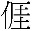 ◎生涯發展教育◎性別平等教育◎資訊教育二、運動身體好3.踢跤球◎性別平等教育◎人權教育第5單元除法◎性別平等教育◎人權教育單元三健康百分百
活動2改進生活習慣
◎生涯發展教育◎家政教育買東西學問大二、水的變化
2.水和水蒸氣◎海洋教育◎環境教育色彩變變變單元二有禮過生活
活動二不一樣的我◎生涯發展教育
◎家政教育資訊1國語1班級運1英語1九4/074/134/10(三)學年會議評量週〈閱讀列車〉創意大師◎家政教育◎生涯發展教育Review 1第貳單元各行各業
第三課阿爸種瓜織籮◎生涯發展教育◎性別平等教育◎資訊教育二、運動身體好3.踢跤球◎性別平等教育◎人權教育評量週加油小站一單元三健康百分百
活動3天天吃早餐
活動4早餐面面觀
◎家政教育◎海洋教育買東西學問大二、水的變化
3.水的三種形態與應用◎生涯發展教育
◎海洋教育
◎環境教育來跳舞單元二有禮過生活
活動二不一樣的我◎生涯發展教育
◎家政教育資訊1國語1班級運1英語1十4/144/20期中考4/16、 4/17  (週二、週三)4/17(三)十二年國教新課綱創課教學研習4/19、20(五、六)新生報到(暫訂)第參單元作家小品集第八課大自然花茶◎環境教育Lesson 3 Who’s He? & 第一次評量週第貳單元各行各業
第三課阿爸種瓜織籮◎生涯發展教育◎性別平等教育◎資訊教育二、運動身體好3.踢跤球◎性別平等教育◎人權教育第6單元公斤和公克單元四運動萬花筒
活動1身體的神奇體驗
◎性別平等教育家鄉的故事三、認識動物
1.動物的身體◎資訊教育
◎環境教育來跳舞單元二有禮過生活
活動二不一樣的我◎生涯發展教育
◎家政教育資訊1國語1班級運1英語1十一 4/214/274/24(三)領域會議本週作業抽查4/24(三) 公布級職務年資4/26（五）級職務積分審查第參單元作家小品集第九課珍珠雨◎環境教育Lesson 3 Who’s He?第貳單元各行各業
第四課地動◎生涯發展教育◎海洋教育◎資訊教育二、運動身體好4.熱天◎性別平等教育◎生涯發展教育第6單元公斤和公克單元四運動萬花筒
活動2動靜之間
◎性別平等教育家鄉的故事三、認識動物
1.動物的身體◎資訊教育
◎環境教育色彩變變變單元三生活好幫手
活動一社區大發現◎人權教育◎環境教育資訊1國語1班級運1英語1十二4/285/045/1(三)學年會議親職教育日5/4(六)4/29（一）開始選填級職務5/3（五）公布級職務選填結果第參單元作家小品集第十課破紀錄◎人權教育◎生涯發展教育Lesson 3 Who’s He?第貳單元各行各業
第四課地動◎生涯發展教育◎海洋教育◎資訊教育二、運動身體好4.熱天◎性別平等教育◎生涯發展教育第7單元分數的加減單元四運動萬花筒
活動2動靜之間
◎性別平等教育家鄉的特產三、認識動物
2.動物的運動方式◎資訊教育
◎環境教育超級變變變單元三生活好幫手
活動一社區大發現◎人權教育◎環境教育資訊1國語1班級運1英語1十三5/055/115/8（三）新學年會議本週作業抽查5/10(五)親職教育日補假語文天地三Culture & Festivals: Happy Mother’s Day!Lesson 4 Is He a Cook?第貳單元各行各業
第四課地動◎生涯發展教育◎海洋教育◎資訊教育二、運動身體好4.熱天◎性別平等教育◎生涯發展教育第7單元分數的加減單元四運動萬花筒
活動3呼拉圈遊戲
◎生涯發展教育◎性別平等教育家鄉的特產三、認識動物
2.動物的運動方式◎資訊教育
◎環境教育來跳舞單元三生活好幫手
活動二社區便利通◎人權教育◎環境教育資訊1國語1班級運1英語1十四5/125/185/12(日)母親節5/15（三）新領域會議(評選108學年度教科書)第肆單元小腳走天下第十一課開羅．金字塔◎環境教育◎資訊教育Lesson 4 Is He a Cook?第貳單元各行各業
童謠欣賞月光光(一)◎生涯發展教育二、運動身體好4.熱天◎性別平等教育◎生涯發展教育第8單元乘法和除法單元四運動萬花筒
活動4棍上精靈
◎性別平等教育地名的由來三、認識動物
3.動物的分類◎資訊教育
◎海洋教育
◎環境教育色彩家族單元三生活好幫手
活動二社區便利通◎人權教育◎環境教育資訊1國語1班級運1英語1十五5/195/255/22(三)新學年評選教科書第四單元小腳走天下第十二課彩色花田◎環境教育◎資訊教育Lesson 4 Is He a Cook?第參單元學煞猛
第五課懶尸妹◎生涯發展教育◎家政教育◎資訊教育三、夜市的好食物5.踅夜市◎性別平等教育◎家政教育第8單元乘法和除法單元四運動萬花筒
活動4棍上精靈
◎性別平等教育地名的由來四、天氣與生活
1.觀測天氣◎生涯發展教育
◎資訊教育◎環境教育超級變變變單元四安全生活不打烊
活動一空間安全大健診◎環境教育資訊1國語1班級運1英語1十六5/266/015/29（三）教科書評選委員會-確認領域選書畢業考命題、審題第肆單元小腳走天下第十三課拜訪童話大師的故鄉◎環境教育◎資訊教育Review 2第參單元學煞猛
第五課懶尸妹◎生涯發展教育◎家政教育◎資訊教育三、夜市的好食物5.踅夜市◎性別平等教育◎家政教育第9單元小數◎人權教育單元五水中悠游
活動1水中安全
◎海洋教育探索家鄉地名四、天氣與生活
1.觀測天氣◎生涯發展教育
◎資訊教育◎環境教育來跳舞單元四安全生活不打烊
活動一空間安全大健診◎環境教育資訊1國語1班級運1英語1十七6/026/086/5、6（週三、四）畢業考6/7(五)端午節放假第肆單元小腳走天下第十四課阿瑪菲小鎮的音樂會◎環境教育◎資訊教育◎家政教育Review 2第參單元學煞猛
第五課懶尸妹◎生涯發展教育◎家政教育◎資訊教育三、夜市的好食物5.踅夜市◎性別平等教育◎家政教育第9單元小數◎人權教育單元五水中悠游
活動2水中漫步
◎海洋教育關懷家鄉的問題四、天氣與生活
2.氣象報告◎生涯發展教育
◎資訊教育◎環境教育色彩家族單元四安全生活不打烊
活動一空間安全大健診◎環境教育資訊1國語1班級運1英語1十八6/096/156/12（三）一至五年級期末考命題、審題6/15（六）畢業典禮評量週語文天地四Final Review第參單元學煞猛
第五課懶尸妹◎生涯發展教育◎家政教育◎資訊教育三、夜市的好食物5.踅夜市◎性別平等教育◎家政教育評量週第10單元報讀表格◎性別平等教育◎人權教育◎生涯發展教育單元五水中悠游
活動3水中探險
◎海洋教育關懷家鄉的問題四、天氣與生活
3.天氣對生活的影響◎生涯發展教育
◎資訊教育◎環境教育超級變變變單元四安全生活不打烊
活動一空間安全大健診◎環境教育資訊1國語1班級運1英語1十九6/166/226/19（三）學年會議(期末校內外)期末考6/20、 6/21  (週四、週五)休業式〈閱讀列車〉稻草人◎環境教育◎人權教育Final Review & 第二次評量週第參單元學煞猛
第五課懶尸妹◎生涯發展教育◎家政教育◎資訊教育傳統念謠～火金蛄 ◎性別平等教育◎人權教育休業式加油小站二單元五水中悠游
活動4漂浮及移動
◎海洋教育愛護家鄉的行動四、天氣與生活
3.天氣對生活的影響◎生涯發展教育
◎家政教育
◎海洋教育
◎資訊教育
◎環境教育笛聲飛揚單元四安全生活不打烊
活動二避免危險一把罩◎環境教育資訊1國語1班級運1英語1二十6/236/296/26（三）期末課發會、校務會議結業式6/28(五)Final Review & 休業式第參單元學煞猛
童謠欣賞水打一雙鞋◎資訊教育歡喜來過節～七月七◎性別平等教育◎人權教育單元五水中悠游
活動4漂浮及移動
◎海洋教育愛護家鄉的行動四、天氣與生活
3.天氣對生活的影響◎生涯發展教育
◎家政教育
◎海洋教育
◎資訊教育
◎環境教育色彩家族單元四安全生活不打烊
活動二避免危險一把罩◎環境教育週次日期學校行事曆語文7語文7語文7語文7數學3(南一)社會3(翰林)自然4(翰林)藝術與人文3(康軒)健康與體育3(南一)綜合活動2(康軒)彈性學習節數4週次日期學校行事曆國語5(南一)客語 1(康軒)本土語言1英語1(翰林)閩語 1(真平)本土語言1數學3(南一)社會3(翰林)自然4(翰林)藝術與人文3(康軒)健康與體育3(南一)綜合活動2(康軒)彈性學習節數4一8/309/018/30(週四)開學日正常上課.供餐.領取教科書
＊各項獎助學金申請＊教室佈置第壹單元植物嘉年華第一課窗口邊的臺灣欒樹◎環境教育◎家政教育九月放紙鷂仔教室用語、字母複習、字母拼讀複習
GetReady—ClassroomEnglish,ABCReview,PhonicsReview◎性別平等教育一、過節真趣味1.過中秋◎人權教育第1單元一億以內的數◎性別平等教育◎人權教育第一單元　家鄉的地名與位置
第一課　家鄉的地名◎環境教育一.月亮
1.大家來賞月◎生涯發展教育◎性別平等教育◎資訊教育◎環境教育天亮了壹、健康生活安全行一.飲食面面觀◎性別平等教育◎家政教育◎人權教育性別不一樣？資訊1國語1班級運1英語1二9/029/089/3(一)課後照顧班開始上課9/5(三)期初課發會  校務會議第壹單元植物嘉年華第二課花兒的心事◎人權教育◎生涯發展教育九月放紙鷂仔字母拼讀和單字
StarterUnit◎生涯發展教育一、過節真趣味1.過中秋◎人權教育第1單元一億以內的數◎性別平等教育◎人權教育第一單元　家鄉的地名與位置
第一課　家鄉的地名◎環境教育一.月亮
2.月亮位置的移動◎生涯發展教育◎性別平等教育◎環境教育對稱之美壹、健康生活安全行一.飲食面面觀◎性別平等教育◎家政教育◎人權教育性別不一樣？資訊1國語1班級運1英語1三9/099/159/13（三）學年會議（期初校內外第壹單元植物嘉年華第三課水果們的晚會◎家政教育◎環境教育九月放紙鷂仔節慶教學
Festivals:TheMoonFestival◎人權教育一、過節真趣味1.過中秋◎人權教育第2單元乘法◎性別平等教育◎人權教育第一單元　家鄉的地名與位置
第二課　地圖上的家鄉◎環境教育一.月亮
2.月亮位置的移動◎生涯發展教育◎性別平等教育◎環境教育換個角度看世界壹、健康生活安全行二.向傳染病說「不」多元欣賞資訊1國語1班級運1英語1四9/169/229/19十二年國教108課綱素養導向教學研習語文天地一坐船仔去看海感覺
UnitreYouHappy?◎人權教育一、過節真趣味1.過中秋◎人權教育第2單元乘法◎性別平等教育◎人權教育第二單元　家鄉的自然環境
第一課　地形與生活◎環境教育一.月亮
2.月亮位置的移動◎生涯發展教育◎性別平等教育◎環境教育天亮了壹、健康生活安全行二.向傳染病說「不」多元欣賞資訊1國語1班級運1英語1五9/239/299/24(一)中秋節放假9/26（三）人事室及跨處室-午餐營養教育暨教師文康活動敬師活動第貳單元文化交響曲第四課冬日吃蘿蔔◎環境教育◎家政教育坐船仔去看海感覺
UnitreYouHappy?◎人權教育二、時間的跤步2.禮拜日◎生涯發展教育◎人權教育第3單元角度◎人權教育◎生涯發展教育第二單元　家鄉的自然環境
第二課　氣候與生活◎海洋教育一.月亮
3.月相的變化◎生涯發展教育◎性別平等教育◎環境教育對稱之美壹、健康生活安全行三.寶貝牙齒◎家政教育◎人權教育主動做家事資訊1國語1班級運1英語1六9/3010/0610/3(三)學年會議教室佈置觀摩第貳單元文化交響曲第五課飛魚成年禮◎環境教育◎生涯發展教育坐船仔去看海感覺
UnitreYouHappy?◎人權教育二、時間的跤步2.禮拜日◎生涯發展教育◎人權教育第3單元角度◎人權教育◎生涯發展教育第二單元　家鄉的自然環境
第三課　水資源與生活◎海洋教育一.月亮
3.月相的變化◎生涯發展教育◎性別平等教育◎環境教育換個角度看世界壹、健康生活安全行四.我真的不錯◎性別平等教育◎家政教育主動做家事資訊1國語1班級運1英語1七10/0710/1310/10(三)國慶日放假10/11(四)期中考命題審題第貳單元文化交響曲第六課敬字紙與惜字亭◎環境教育◎生涯發展教育◎家政教育單元活動一能力
UnitanYouSwim?◎人權教育二、時間的跤步2.禮拜日◎生涯發展教育◎人權教育第4單元除法◎性別平等教育第三單元家鄉的開發
第一課家鄉開發的文物◎環境教育二.水生生物的世界
1.認識水域◎生涯發展教育◎性別平等教育
◎資訊教育◎環境教育天亮了壹、健康生活安全行五.消防尖兵◎性別平等教育◎環境教育◎人權教育溫馨相處情資訊1國語1班級運1英語1八10/1410/2010/17(三)十二年國教108課綱校訂課程討論研習第貳單元文化交響曲第七課奉茶◎生涯發展教育◎家政教育學校个(揚)蝶仔能力
UnitanYouSwim?◎人權教育二、時間的跤步2.禮拜日◎生涯發展教育◎人權教育第4單元除法◎性別平等教育第三單元家鄉的開發
第二課家鄉開發的故事◎環境教育二.水生生物的世界
1.認識水域◎生涯發展教育◎性別平等教育
◎資訊教育◎環境教育反覆之美貳、活力有健康六.快樂運動，活出健康◎性別平等教育◎環境教育◎家政教育◎人權教育◎生涯發展教育溫馨相處情資訊1國語1班級運1英語1九10/2110/27期中考10/23、10/24 (週二、週三)10/24(三)校內研習-輔導室評量週語文天地二學校个(揚)蝶仔能力
UnitanYouSwim?◎人權教育二、時間的跤步3.走相逐◎家政教育◎生涯發展教育評量週第5單元三角形◎生涯發展教育加油小站一第三單元家鄉的開發
第二課家鄉開發的故事◎環境教育二.水生生物的世界
2.水生生物的祕密◎生涯發展教育◎環境教育換個角度看世界貳、活力有健康六.快樂運動，活出健康◎性別平等教育◎環境教育◎家政教育◎人權教育◎生涯發展教育行前筆記資訊1國語1班級運1英語1十10/2811/0310/31(三)學年會議〈閱讀列車〉樹木真重要◎環境教育◎家政教育學校个(揚)蝶仔複習一
Review1期中評量
Exam1◎人權教育二、時間的跤步3.走相逐◎家政教育◎生涯發展教育第6單元分數◎人權教育第四單元家鄉的產業
第一課家鄉產業與生活◎生涯發展教育◎海洋教育二.水生生物的世界
2.水生生物的祕密◎生涯發展教育◎環境教育走出戶外評量週貳、活力有健康七.快樂來跳舞行前筆記資訊1國語1班級運1英語1十一11/0411/10校慶大會11/10(六)第參單元媒體二三事第八課小小記者研習營◎資訊教育◎生涯發展教育學校个老烏狗◎人權教育二、時間的跤步3.走相逐◎家政教育◎生涯發展教育第6單元分數◎人權教育第四單元　家鄉的產業
第一課　家鄉產業與生活◎生涯發展教育◎海洋教育二.水生生物的世界
2.水生生物的祕密◎生涯發展教育◎環境教育反覆之美貳、活力有健康七.快樂來跳舞戶外新體驗資訊1國語1班級運1英語1十二11/1111/17校慶補假11/12(一)11/14(三)校內研習總務處消防編組演練第參單元媒體二三事第九課網繫人間情◎資訊教育◎人權教育◎生涯發展教育學校个老烏狗水果
Unit3WhatAreThese?◎人權教育二、時間的跤步3.走相逐◎家政教育◎生涯發展教育第6單元分數◎人權教育第四單元　家鄉的產業
第二課　家鄉產業的發展◎生涯發展教育
◎環境教育二.水生生物的世界
3.保護水生生物的家◎生涯發展教育
◎性別平等教育
◎資訊教育◎環境教育魔法棒真神奇貳、活力有健康八.擺臂快跑◎生涯發展教育戶外新體驗資訊1國語1班級運1英語1十三11/1811/2411/21(三)校內研習-輔導室本週作業抽查校內語文競賽第參單元媒體二三事第十課從媒體學思考◎資訊教育◎人權教育◎生涯發展教育學校个老烏狗水果
Unit3WhatAreThese?◎人權教育三、進步的社會4.電器變把戲◎生涯發展教育第7單元容量和重量的計算◎人權教育◎生涯發展教育第四單元　家鄉的產業
第二課　家鄉產業的發展◎生涯發展教育
◎環境教育三.運輸工具與能源
1.認識運輸工具◎生涯發展教育
◎性別平等教育
◎資訊教育◎環境教育走出戶外貳、活力有健康九.歡樂棒球文化活動知多少資訊1國語1班級運1英語1十四11/2512/01本週作業抽查語文競賽團隊組訓開始語文天地三單元活動二水果
Unit3WhatAreThese?◎人權教育三、進步的社會4.電器變把戲◎生涯發展教育第8單元整數四則◎生涯發展教育◎家政教育第五單元　家鄉的名勝古蹟
第一課　認識名勝與古蹟◎資訊教育
◎環境教育三.運輸工具與能源
1.認識運輸工具◎生涯發展教育
◎性別平等教育
◎資訊教育◎環境教育藝術品中的對稱與反覆貳、活力有健康九.歡樂棒球文化活動知多少資訊1國語1班級運1英語1十五12/0212/0812/5（三）學年會議第肆單元故事典藏館第十一課有錢人可能很窮◎環境教育◎生涯發展教育過冬節食物
Unit4WhatDoYouWant?◎人權教育三、進步的社會4.電器變把戲◎生涯發展教育第8單元整數四則◎生涯發展教育◎家政教育第五單元　家鄉的名勝古蹟
第一課　認識名勝與古蹟◎資訊教育
◎環境教育三.運輸工具與能源
2.能源與生活◎性別平等教育◎家政教育
◎資訊教育◎環境教育魔法棒真神奇貳、活力有健康十.武術大會社區活動快樂GO資訊1國語1班級運1英語1十六12/0912/1512/12（三）領域會議第肆單元故事典藏館第十二課孫悟空三借芭蕉扇◎環境教育◎人權教育過冬節食物
Unit4WhatDoYouWant?◎人權教育三、進步的社會5.買物件◎性別平等教育第9單元小數◎人權教育第五單元　家鄉的名勝古蹟
第二課　愛護名勝與古蹟◎資訊教育
◎環境教育三.運輸工具與能源
2.能源與生活◎生涯發展教育◎性別平等教育◎家政教育
◎資訊教育◎環境教育笛聲飛揚參、運動真好玩十一.單槓高手社區活動快樂GO資訊1國語1班級運1英語1十七12/1612/2212/22(六)調整放假補班補課日第肆單元故事典藏館第十三課快樂的油漆工◎家政教育◎生涯發展教育過冬節食物
Unit4WhatDoYouWant?◎人權教育三、進步的社會5.買物件◎性別平等教育第9單元小數◎人權教育第五單元　家鄉的名勝古蹟
第二課　愛護名勝與古蹟◎資訊教育
◎環境教育四.燈泡亮了
1.讓燈泡亮起來◎生涯發展教育◎性別平等教育◎環境教育美化生活參、運動真好玩十二.熱血躲避球環境大探索資訊1國語1班級運1英語1十八12/2312/2912/26（三）期末考命題審題本週作業抽查（作文）第肆單元故事典藏館第十四課巨人和春天◎環境教育◎人權教育單元活動三複習二
Review2◎人權教育三、進步的社會5.買物件◎性別平等教育第10單元長度◎性別平等教育◎人權教育◎生涯發展教育第六單元　家鄉的節慶與民俗活動
第一課　傳統節慶◎家政教育
◎海洋教育四.燈泡亮了
1.讓燈泡亮起來◎生涯發展教育◎性別平等教育◎環境教育魔法棒真神奇參、運動真好玩十二.熱血躲避球環境大探索資訊1國語1班級運1英語1十九12/301/0512/31(一)調整放假12/29-1/1連假4天語文天地四轉外家◎人權教育三、進步的社會5.買物件◎性別平等教育第10單元長度◎性別平等教育◎人權教育◎生涯發展教育第六單元　家鄉的節慶與民俗活動
第一課　傳統節慶◎家政教育
◎海洋教育四.燈泡亮了
2.串聯與並聯◎生涯發展教育◎性別平等教育◎環境教育笛聲飛揚參、運動真好玩十三.繩乎奇技環保好行動資訊1國語1班級運1英語1二十1/061/121/9（三）期末課發會、校務會議期末考1/10、1/11 (週四、週五)評量週〈閱讀列車〉怕鬼的熊哥哥◎生涯發展教育◎家政教育天皇皇期末評量
Exam2文化教學
Culture:FoodAroundtheWorld◎人權教育傳統念謠~羞羞羞歡喜來過節~歡喜聖誕節◎人權教育評量週加油小站二第六單元　家鄉的節慶與民俗活動
第二課　民俗活動◎家政教育
◎海洋教育四.燈泡亮了
3.電池玩具◎生涯發展教育◎性別平等教育
◎家政教育◎環境教育美化生活評量週參、運動真好玩十三.繩乎奇技環保好行動資訊1國語1班級運1英語1二十一1/131/181/16學年會議(期末校內外)結業式1/18(五)休業式休業式期末總複習
FinalReview◎人權教育總複習◎人權教育休業式第六單元　家鄉的節慶與民俗活動
第二課　民俗活動◎家政教育
◎海洋教育四.燈泡亮了
4.電池與環保◎人權教育
◎生涯發展教育
◎性別平等教育◎家政教育◎環境教育魔法師傳奇休業式環保好行動資訊1國語1班級運1英語1週次日期學校行事曆語文7語文7語文7語文7數學3(南一)社會3(翰林)自然4(翰林)藝術與人文3(康軒)健康與體育3(康軒)綜合活動2(康軒)彈性學習節數4客語 1(翰林)本土語言1週次日期學校行事曆國語5(南一)客語 1(康軒)本土語言1英語1(翰林)閩語 1(真平)本土語言1數學3(南一)社會3(翰林)自然4(翰林)藝術與人文3(康軒)健康與體育3(康軒)綜合活動2(康軒)彈性學習節數4客語 1(翰林)本土語言1一2/112/162/11(週一)開學日各項獎助學金申請課後照顧班開始上課教室布置第壹單元美味時光第一課狗不理包子◎家政教育◎生涯發展教育老弟無愛肖鼠教室用語、字母複習、字母拼讀複習
Get Ready—Classroom English, ABC Review, Phonics Review◎生涯發展教育一、健康囡仔 1.阿琪的浴間仔◎家政教育第1單元統計圖表◎家政教育◎人權教育◎生涯發展教育第一單元　家鄉的人口
第一課 認識家鄉的人口◎資訊教育一、有趣的力
1.力的作用◎生涯發展教育來歡唱探索興趣資訊1國語1班級運1英語1二2/172/232/20（三）期初課發會、校務會議第壹單元美味時光第二課奶奶的排骨粥◎家政教育◎生涯發展教育老弟無愛肖鼠故事教學、字母拼讀法、數字
Starter Unit◎生涯發展教育一、健康囡仔 1.阿琪的浴間仔◎家政教育第1單元統計圖表◎家政教育◎人權教育◎生涯發展教育第一單元　家鄉的人口
第二課 家鄉的人口組成◎性別平等教育一、有趣的力
2.力的大小和方向◎生涯發展教育像什麼探索興趣資訊1國語1班級運1英語1三2/243/022/27(三)學年會議(期初校內外)2/28(四)和平紀念日放假第壹單元美味時光第三課熱荔枝◎家政教育◎生涯發展教育老弟無愛肖鼠時間
Unit 1 What Time Is It?◎家政教育一、健康囡仔 1.阿琪的浴間仔◎家政教育第2單元分數的加減和整數倍◎人權教育第一單元　家鄉的人口
第三課 家鄉的人口變遷◎環境教育一、有趣的力
2.力的大小和方向◎生涯發展教育我是奇影俠達人的故事資訊1國語1班級運1英語1四3/033/093/6(三)十而年國教新課綱共備觀議課研習語文天地一踢毽仔時間
Unit 1 What Time Is It?◎家政教育一、健康囡仔2.洗喙◎家政教育第2單元分數的加減和整數倍◎人權教育第二單元 家鄉的機關
第一課 認識家鄉的機關◎資訊教育一、有趣的力
3.浮力◎生涯發展教育
◎資訊教育來歡唱家族聚會樂資訊1國語1班級運1英語1五3/103/16第貳單元漫步自然第四課陪綠精靈長大◎環境教育◎家政教育踢毽仔時間
Unit 1 What Time Is It?◎家政教育一、健康囡仔2.洗喙◎家政教育第3單元概數◎人權教育◎家政教育第二單元 家鄉的機關
第一課 認識家鄉的機關◎資訊教育一、有趣的力
3.浮力◎生涯發展教育
◎資訊教育像甚麼家族聚會樂資訊1國語1班級運1英語1六3/173/23第貳單元漫步自然第五課氣味之旅◎環境教育◎生涯發展教育踢毽仔動作
Unit 2 What Are You Doing?◎家政教育一、健康囡仔2.洗喙◎家政教育第3單元概數◎人權教育◎家政教育第二單元 家鄉的機關
第二課 家鄉機關與居民的生活◎資訊教育二、昆蟲王國
1.認識昆蟲◎生涯發展教育
◎資訊教育我是奇影俠家庭休閒趣資訊1國語1班級運1英語1七3/243/303/28(三)消防編組演練第貳單元漫步自然第六課壯闊的亞馬孫河◎環境教育◎海洋教育單元活動一  北埔擂茶動作
Unit 2 What Are You Doing?◎家政教育一、健康囡仔2.洗喙◎家政教育第4單元四邊形◎人權教育◎生涯發展教育第三單元 家鄉的交通
第一課 家鄉的運輸設施◎環境教育二、昆蟲王國
2.昆蟲的生活史◎生涯發展教育
◎資訊教育樂聲響起家庭休閒趣資訊1國語1班級運1英語1八3/314/064/3(三)各學年期中考命題、審題4/4(四)兒童節放假4/5(五)清明節放假 連假4天第貳單元漫步自然第七課蝶之生◎環境教育◎人權教育◎生涯發展教育運動會動作
Unit 2 What Are You Doing?◎家政教育二、運動身體好3.踢跤球◎性別平等教育◎人權教育第4單元四邊形◎人權教育◎生涯發展教育第三單元 家鄉的交通
第一課 家鄉的運輸設施◎環境教育二、昆蟲王國
2.昆蟲的生活史◎生涯發展教育
◎資訊教育創造力之美傳遞關懷資訊1國語1班級運1英語1九4/074/134/10(三)學年會議語文天地二運動會節慶教學
Festivals: Easter◎人權教育◎家政教育期中評量
Exam 1二、運動身體好3.踢跤球◎性別平等教育◎人權教育第5單元小數乘以整數◎性別平等教育◎人權教育第三單元 家鄉的交通
第二課 家鄉的通訊設施◎資訊教育
◎環境教育二、昆蟲王國
2.昆蟲的生活史◎生涯發展教育
◎資訊教育我是奇影俠傳遞關懷資訊1國語1班級運1英語1十4/144/20期中考4/16、 4/17  (週二、週三)4/17(三)十二年國教新課綱創課教學研習4/19、20(五、六)新生報到(暫訂)評量週〈閱讀列車〉胃先生的除夕日記◎家政教育◎生涯發展教育運動會複習一
Review 1◎家政教育二、運動身體好3.踢跤球◎性別平等教育◎人權教育評量週加油小站一第三單元 家鄉的交通
第二課 家鄉的通訊設施◎資訊教育
◎環境教育二、昆蟲王國
3.昆蟲與環境◎環境教育樂聲響起小志工行動資訊1國語1班級運1英語1十一 4/214/274/24(三)領域會議本週作業抽查4/24(三) 公布級職務年資4/26（五）級職務積分審查第參單元生活札記第八課小車站旁的五味屋◎環境教育◎人權教育◎生涯發展教育蹶  山房間名稱
Unit 3 Where Are You?◎家政教育二、運動身體好4.熱天◎性別平等教育◎生涯發展教育第6單元周長和面積◎人權教育◎生涯發展教育第四單元 鄉親的生活
第一課 生活的地區差異◎海洋教育◎環境教育三、水的奇妙現象
1.毛細現象◎生涯發展教育◎資訊教育想像樂趣多小志工行動資訊1國語1班級運1英語1十二4/285/045/1(三)學年會議親職教育日5/4(六)4/29（一）開始選填級職務5/3（五）公布級職務選填結果第參單元生活札記第九課清香油紙傘◎環境教育◎家政教育蹶  山房間名稱
Unit 3 Where Are You?◎家政教育二、運動身體好4.熱天◎性別平等教育◎生涯發展教育第6單元周長和面積◎人權教育◎生涯發展教育第四單元 鄉親的生活
第一課 生活的地區差異◎海洋教育◎環境教育三、水的奇妙現象
1.毛細現象◎生涯發展教育◎資訊教育我是奇影俠溝通不簡單資訊1國語1班級運1英語1十三5/055/115/8（三）新學年會議本週作業抽查5/10(五)親職教育日補假第參單元生活札記第十課橋◎環境教育◎資訊教育蹶  山房間名稱
Unit 3 Where Are You?◎家政教育二、運動身體好4.熱天◎性別平等教育◎生涯發展教育第7單元一億以上的數◎人權教育第四單元 鄉親的生活
第二課 生活的變遷◎環境教育三、水的奇妙現象
2.連通管◎生涯發展教育◎資訊教育樂聲響起溝通不簡單資訊1國語1班級運1英語1十四5/125/185/12(日)母親節5/15（三）新領域會議(評選108學年度教科書)語文天地三單元活動二  六堆運動會房間名稱
Unit 3 Where Are You?◎家政教育二、運動身體好4.熱天◎性別平等教育◎生涯發展教育第7單元一億以上的數◎人權教育第五單元 家鄉居民的休閒活動
第一課 鄉親的休閒活動◎人權教育◎生涯發展教育三、水的奇妙現象
2.連通管◎生涯發展教育◎資訊教育想像樂趣多溝通金頭腦資訊1國語1班級運1英語1十五5/195/255/22(三)新學年評選教科書第肆單元夢想起飛第十一課夢想起飛◎人權教育◎生涯發展教育五月節位置
Unit 4 Where’s My Kite?◎家政教育三、夜市的好食物5.踅夜市◎性別平等教育◎家政教育第8單元時間的加減◎人權教育第五單元 家鄉居民的休閒活動
第一課 鄉親的休閒活動◎人權教育◎生涯發展教育三、水的奇妙現象
3.虹吸現象◎生涯發展教育◎資訊教育我是奇影俠溝通金頭腦資訊1國語1班級運1英語1十六5/266/015/29（三）教科書評選委員會-確認領域選書畢業考命題、審題第肆單元夢想起飛第十二課小廚師阿諾◎家政教育◎人權教育◎生涯發展教育五月節位置
Unit 4 Where’s My Kite?◎家政教育三、夜市的好食物5.踅夜市◎性別平等教育◎家政教育第8單元時間的加減◎人權教育第五單元 家鄉居民的休閒活動
第二課 參與家鄉休閒活動◎生涯發展教育
◎家政教育
◎資訊教育四、光的世界
1.光在哪裡◎人權教育
◎環境教育笛聲飛揚公園搜查線資訊1國語1班級運1英語1十七6/026/086/5、6（週三、四）畢業考6/7(五)端午節放假第肆單元夢想起飛第十三課玩娃娃的男孩◎性別平等教育◎人權教育◎生涯發展教育五月節位置
Unit 4 Where’s My Kite?◎家政教育三、夜市的好食物5.踅夜市◎性別平等教育◎家政教育第9單元等值分數◎人權教育第六單元 家鄉的未來
第一課 家鄉發展的問題◎環境教育四、光的世界
2.光的行進方向◎人權教育
◎環境教育想像樂趣多公園搜查線資訊1國語1班級運1英語1十八6/096/156/12（三）一至五年級期末考命題、審題6/15（六）畢業典禮第肆單元夢想起飛第十四課臺灣的孩子◎環境教育◎生涯發展教育單元活動三  客家粄粽複習二期末評量、
Review 2 Exam 2◎家政教育三、夜市的好食物5.踅夜市◎性別平等教育◎家政教育第9單元等值分數◎人權教育第六單元 家鄉的未來
第一課 家鄉發展的問題◎環境教育四、光的世界
2.光的行進方向◎人權教育
◎環境教育偉大的光影魔術師公園樂遊遊資訊1國語1班級運1英語1十九6/166/226/19（三）學年會議(期末校內外)期末考6/20、 6/21  (週四、週五)評量週語文天地四月光光文化教學
Culture: Houses Around the World◎人權教育◎家政教育期末總複習
Final Review◎家政教育傳統念謠～火金蛄 ◎性別平等教育◎人權教育評量週第10單元立方公分◎性別平等教育◎人權教育◎生涯發展教育第六單元 家鄉的未來
第二課 家鄉新生活◎環境教育四、光的世界
2.光的行進方向◎人權教育
◎環境教育笛聲飛揚公園樂遊遊資訊1國語1班級運1英語1二十6/236/296/26（三）期末課發會、校務會議結業式6/28(五)休業式〈閱讀列車〉補網的婦人◎人權教育◎生涯發展教育搖搖雜雜文化教學
Culture: Houses Around the World◎人權教育◎家政教育期末總複習
Final Review◎家政教育歡喜來過節～七月七◎性別平等教育◎人權教育休業式加油小站二第六單元 家鄉的未來
第二課 家鄉新生活◎環境教育四、光的世界
3.光的美麗世界◎生涯發展教育◎環境教育古今童玩好好玩達人的故事週次日期學校行事曆語文領域7語文領域7語文領域7語文領域7數學領域4(南一)健康與體育領域3(康軒)社會領域3(翰林)自然與生和科技領域4(康軒)藝術與人文領域3(康軒)綜合活動(3)(翰林)彈性學習時間(5)週次日期學校行事曆國語6(康軒)英語本土語言2(於彈性學習節數課程實施) (翰林)客語本土語言5 (翰林)閩語本土語言7 (翰林)數學領域4(南一)健康與體育領域3(康軒)社會領域3(翰林)自然與生和科技領域4(康軒)藝術與人文領域3(康軒)綜合活動(3)(翰林)彈性學習時間(5)一8/309/018/30(週四)開學日正常上課.供餐.領取教科書
＊各項獎助學金申請＊教室佈置一、我的夢想開學預備週
Get Ready—Phonics Review◎人權教育第一單元會算會除
第一課人公仔◎性別平等教育
◎家政教育第一單元大自然的心聲
第一課咱來去看水筆仔◎海洋教育第1單元乘法和除法◎性別平等教育◎人權教育樂樂棒球第一單元嗨！臺灣你好
第一課認識我們的家園◎海洋教育會發光發熱的星球舒伯特之歌第一單元嶄新的我
活動一環境新鮮事
◎性別平等教育資訊1國語1班級運1英語2二9/029/089/3(一)課後照顧班開始上課9/5(三)期初課發會  校務會議一、我的夢想／二、拔一條河開學預備週
Starter Unit◎人權教育第一單元會算會除
第一課人公仔◎性別平等教育
◎家政教育◎環境教育第一單元大自然的心聲
第一課咱來去看水筆仔◎海洋教育第1單元乘法和除法◎性別平等教育◎人權教育樂樂棒球第一單元嗨！臺灣你好
第一課認識我們的家園◎海洋教育太陽位置的變化漫畫學習教室第一單元嶄新的我
活動二環境適應面面觀
◎性別平等教育資訊1國語1班級運1英語2三9/099/159/13（三）學年會議（期初校內外二、拔一條河／三、從空中看臺灣天氣與休閒活動
Unit 1 How’s the Weather?◎環境教育第一單元會算會除
第一課人公仔◎性別平等教育
◎家政教育第一單元大自然的心聲
第一課咱來去看水筆仔◎海洋教育第2單元因數和倍數◎人權教育◎生涯發展教育足下乾坤第一單元嗨！臺灣你好
第二課海洋中的家園◎海洋教育太陽位置的變化千變萬化的手第一單元嶄新的我
活動二環境適應面面觀
◎性別平等教育資訊1國語1班級運1英語2四9/169/229/19十二年國教108課綱素養導向教學研習三、從空中看臺灣／統整活動一天氣與休閒活動
Unit 1 How’s the Weather?◎環境教育第一單元會算會除
第一課人公仔◎資訊教育第一單元大自然的心聲
第一課咱來去看水筆仔◎海洋教育第2單元因數和倍數◎人權教育◎生涯發展教育足下乾坤、穩紮穩打第一單元嗨！臺灣你好
第二課海洋中的家園◎海洋教育太陽位置的變化、太陽與生活舒伯特之歌第二單元多元的角色
活動一我和我的角色
◎人權教育資訊1國語1班級運1英語2五9/239/299/24(一)中秋節放假9/26（三）人事室及跨處室-午餐營養教育暨教師文康活動敬師活動統整活動一／四、不一樣的醫生天氣與休閒活動
Unit 1 How’s the Weather?◎環境教育第一單元會算會除
第二課十字歌◎性別平等教育
◎家政教育第一單元大自然的心聲
第二課是按怎◎環境教育第3單元多邊形◎人權教育穩紮穩打、捷泳第二單元臺灣的自然環境
第一課 山海之歌◎環境教育植物根、莖、葉的功能漫畫學習教室第二單元多元的角色
活動二角色新發現
◎人權教育資訊1國語1班級運1英語2六9/3010/0610/3(三)學年會議教室佈置觀摩四、不一樣的醫生／五、分享的力量天氣與休閒活動
Unit 1 How’s the Weather?◎環境教育第一單元會算會除
第二課十字歌◎性別平等教育
◎家政教育第一單元大自然的心聲
第二課是按怎◎環境教育第4單元擴分、約分和通分◎性別平等教育◎人權教育◎生涯發展教育捷泳第二單元臺灣的自然環境
第一課山海之歌◎環境教育植物根、莖、葉的功能千變萬化的手第二單元多元的角色
活動二角色新發現
◎人權教育資訊1國語1班級運1英語2七10/0710/1310/10(三)國慶日放假10/11(四)期中考命題審題五、分享的力量／六、田裡的魔法師社區場所
Unit 2 Where Are You Going?◎環境教育第一單元會算會除
第二課十字歌◎ 生涯發展教育第一單元大自然的心聲
第二課是按怎◎環境教育第4單元擴分、約分和通分◎性別平等教育◎人權教育◎生涯發展教育事故傷害放大鏡第二單元臺灣的自然環境
第二課氣候變奏曲◎海洋教育◎環境教育植物的繁殖舒伯特之歌第二單元多元的角色
活動三做好我自己
◎人權教育資訊1國語1班級運1英語2八10/1410/2010/17(三)十二年國教108課綱校訂課程討論研習六、田裡的魔法師／七、從失敗中覺醒社區場所
Unit 2 Where Are You Going?◎環境教育第一單元會算會除
第二課十字歌◎資訊教育第一單元大自然的心聲
第二課是按怎◎環境教育第5單元線對稱圖形◎人權教育平安去郊遊、家庭休閒活動日第二單元臺灣的自然環境
第三課生活的泉源◎海洋教育◎環境教育植物的繁殖漫畫學習教室第二單元多元的角色
活動三做好我自己
◎人權教育資訊1國語1班級運1英語2九10/2110/27期中考10/23、10/24 (週二、週三)10/24(三)校內研習-輔導室七、從失敗中覺醒／統整活動二社區場所
Unit 2 Where Are You Going?第一單元會算會除
令仔欣賞揣令仔◎家政教育第二單元大樹跤的故事
第三課啥人食著餅◎生涯發展教育評量週第5單元線對稱圖形◎人權教育加油小站一跑跳變化多第三單元臺灣遠古的故事
第一課追尋臺灣遠古行◎資訊教育植物的繁殖、植物的分類千變萬化的手第二單元多元的角色
活動三做好我自己
◎人權教育資訊1國語1班級運1英語2十10/2811/0310/31(三)學年會議統整活動二社區場所
Unit 2 Where Are You Going?◎環境教育第二單元美食比賽
第三課運動會◎家政教育第二單元大樹跤的故事
第三課啥人食著餅◎環境教育第6單元異分母分數的加減◎性別平等教育◎人權教育◎生涯發展教育接力大贏家第三單元臺灣遠古的故事
第一課追尋臺灣遠古行◎資訊教育植物的分類舒伯特之歌第三單元 人際高峰會
活動一特質面面觀
◎性別平等教育資訊1國語1班級運1英語2十一11/0411/10校慶大會11/10(六)永不掉落的葉子／八、火星人，你好嗎？複習一Review 1◎人權教育
◎生涯發展教育第二單元美食比賽
第三課運動會◎家政教育第二單元大樹跤的故事
第三課啥人食著餅◎環境教育第6單元異分母分數的加減◎性別平等教育◎人權教育◎生涯發展教育跳高有妙招第三單元臺灣遠古的故事
第二課悠遊臺灣史前行◎家政教育
◎海洋教育溶解現象漫畫學習教室第三單元 人際高峰會
活動一特質面面觀
◎性別平等教育資訊1國語1班級運1英語2十二11/1111/17校慶補假11/12(一)11/14(三)校內研習總務處消防編組演練八、火星人，你好嗎？／九、溪谷間的野鳥身體部位
Unit 4 What’s Wrong?◎人權教育第二單元美食比賽
第三課運動會◎家政教育◎ 生涯發展教育第二單元大樹跤的故事
第三課啥人食著餅◎生涯發展教育第6單元異分母分數的加減◎性別平等教育◎人權教育◎生涯發展教育獨特的自己第三單元臺灣遠古的故事
第二課悠遊臺灣史前行◎家政教育
◎海洋教育水溶液的酸鹼性雙手組合變化多第三單元 人際高峰會
活動二有效溝通
◎性別平等教育資訊1國語1班級運1英語2十三11/1811/2411/21(三)校內研習-輔導室本週作業抽查校內語文競賽九、溪谷間的野鳥／十、海豚身體部位
Unit 4 What’s Wrong?◎人權教育第二單元美食比賽
第三課運動會◎資訊教育第二單元大樹跤的故事
第四課半爿◎生涯發展教育第7單元整數四則計算◎性別平等教育◎人權教育◎家政教育珍愛自己第三單元臺灣遠古的故事
第三課探訪臺灣原住民族◎家政教育水溶液的酸鹼性電影主題曲第三單元 人際高峰會
活動二有效溝通
◎性別平等教育資訊1國語1班級運1英語2十四11/2512/01本週作業抽查語文競賽團隊組訓開始十、海豚／統整活動三身體部位
Unit 4 What’s Wrong?◎人權教育第二單元美食比賽
第四課遶夜市◎家政教育◎環境教育第二單元大樹跤的故事
第四課半爿◎生涯發展教育第8單元平行四邊形、三角形和梯形的面積◎性別平等教育◎人權教育珍愛自己第四單元大航海時代的臺灣
第一課來到福爾摩沙的紅毛人◎家政教育
◎海洋教育水溶液的酸鹼性漫畫學習教室第三單元 人際高峰會
活動二有效溝通
◎性別平等教育資訊1國語1班級運1英語2十五12/0212/0812/5（三）學年會議統整活動三／十一、泥土身體部位
Unit 4 What’s Wrong?◎人權教育第二單元美食比賽
第四課遶夜市◎家政教育◎環境教育第二單元大樹跤的故事
第四課半爿◎生涯發展教育第8單元平行四邊形、三角形和梯形的面積◎性別平等教育◎人權教育熱情啦啦隊第四單元大航海時代的臺灣
第二課臺灣的明鄭時期◎海洋教育水溶液的導電性雙手組合變化多第三單元 人際高峰會
活動二有效溝通
◎性別平等教育資訊1國語1班級運1英語2十六12/0912/1512/12（三）領域會議十一、泥土／十二、衝破逆境節慶教學
Festivals: Christmas◎人權教育第二單元美食比賽
第四課遶夜市◎家政教育◎生涯發展教育第二單元大樹跤的故事
第四課半爿◎生涯發展教育第9單元時間的乘除◎性別平等教育◎人權教育舞動線條的精靈第五單元唐山過臺灣
第一課開墾拓荒建家園◎家政教育
◎海洋教育力的作用電影主題曲第四單元多為對方想一想
活動一了解與尊重
◎性別平等教育資訊1國語1班級運1英語2十七12/1612/2212/22(六)調整放假補班補課日十二、衝破逆境／十三、想念的季節複習二
Review 2◎人權教育◎環境教育第二單元美食比賽
第四課遶夜市◎資訊教育第三單元送你一句話	
第五課閣試一擺◎生涯發展教育第9單元時間的乘除◎性別平等教育◎人權教育以色列歡樂舞第五單元唐山過臺灣
第一課開墾拓荒建家園◎家政教育
◎海洋教育力的作用動手畫漫畫第四單元多為對方想一想
活動一了解與尊重
◎性別平等教育資訊1國語1班級運1英語2十八12/2312/2912/26（三）期末考命題審題本週作業抽查（作文）十三、想念的季節／十四、小樹複習二
Review 2◎人權教育◎環境教育第二單元美食比賽
令仔欣賞揣令仔◎家政教育第三單元送你一句話	
第五課閣試一擺◎生涯發展教育第10單元小數的加減◎性別平等教育◎人權教育踢毽樂趣多第五單元唐山過臺灣
第二課移墾社會的發展◎家政教育
◎海洋教育力的作用、物體運動的快慢雙手組合變化多第四單元多為對方想一想
活動一了解與尊重
◎性別平等教育資訊1國語1班級運1英語2十九12/301/0512/31(一)調整放假12/29-1/1連假4天十四、小樹文化教學
Wonders of the World◎人權教育第三單元講古
第五課角還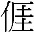 ◎性別平等教育第三單元送你一句話	
第五課閣試一擺◎生涯發展教育第10單元小數的加減◎性別平等教育◎人權教育當心傳染病第五單元唐山過臺灣
第二課移墾社會的發展◎家政教育
◎海洋教育物體運動的快慢、摩擦力電影主題曲第四單元多為對方想一想
活動二相處之道
◎性別平等教育資訊1國語1班級運1英語2二十1/061/121/9（三）期末課發會、校務會議期末考1/10、1/11 (週四、週五)統整活動四期末評量
Exam 2◎人權教育◎環境教育第三單元講古
第五課角還◎性別平等教育第三單元送你一句話	
第五課閣試一擺◎生涯發展教育評量週加油小站二醫療服務觀測站第六單元臺灣傳統社會與文化的形成
第一課傳統社會生活◎家政教育摩擦力動手畫漫畫第四單元多為對方想一想
活動二相處之道
◎性別平等教育資訊1國語1班級運1英語2二十一1/131/181/16學年會議(期末校內外)結業式1/18(五)珍惜水資源期末總複習
Final Review◎人權教育◎家政教育◎環境教育第三單元講古
第五課角還◎資訊教育總複習
詩文百貨公司◎生涯發展教育休業式就醫有一套第六單元臺灣傳統社會與文化的形成
第二課傳統文化的展現◎家政教育
◎海洋教育摩擦力雙手組合變化多第四單元多為對方想一想
活動二相處之道
◎性別平等教育資訊1國語1班級運1英語2週次日期學校行事曆語文領域7語文領域7語文領域7語文領域7數學領域4(南一)健康與體育領域3(康軒)社會領域3(翰林)自然與生和科技領域4(康軒)藝術與人文領域3(康軒)綜合活動(3)(翰林)國語6(翰林)彈性學習時間(5)週次日期學校行事曆國語6(康軒)英語本土語言2(於彈性學習節數課程實施) (翰林)客語本土語言5 (翰林)閩語本土語言7 (翰林)數學領域4(南一)健康與體育領域3(康軒)社會領域3(翰林)自然與生和科技領域4(康軒)藝術與人文領域3(康軒)綜合活動(3)(翰林)國語6(翰林)彈性學習時間(5)一2/112/162/11(週一)開學日各項獎助學金申請課後照顧班開始上課教室布置一、名人記趣開學預備週
Get Ready—Phonics Review◎人權教育第一單元福爾摩沙
第一課一二三過臺灣◎生涯發展教育◎家政教育◎環境教育第一單元歡喜過日子
第一課草仔◎人權教育第1單元分數的乘法◎性別平等教育◎人權教育◎生涯發展教育排球你我他第一單元清末現代化的建設
第一課清末現代化的開端◎資訊教育星星與星座、觀測星空一、管弦樂說故事／彼得與狼三、有趣的字／文字大觀園 五、熱鬧的慶典／慶典嘉年華第一單元我們這一家
活動一感謝你的愛
◎家政教育資訊1國語1班級運1英語2二2/172/232/20（三）期初課發會、校務會議一、名人記趣／二、秋江獨釣開學預備週
Starter Unit◎人權教育第一單元福爾摩沙
第一課一二三過臺灣◎生涯發展教育◎家政教育第一單元歡喜過日子
第一課草仔◎人權教育第1單元分數的乘法◎性別平等教育◎人權教育◎生涯發展教育排球你我他第一單元清末現代化的建設
第一課清末現代化的開端◎資訊教育觀測星空、星星位置的改變一、管弦樂說故事／彼得與狼三、有趣的字／文字大觀園 五、熱鬧的慶典／慶典嘉年華第一單元我們這一家
活動一感謝你的愛
◎家政教育資訊1國語1班級運1英語2三2/243/022/27(三)學年會議(期初校內外)2/28(四)和平紀念日放假二、秋江獨釣／三、智救養馬人星期
Unit 1 What Day Is Today?◎生涯發展教育第一單元福爾摩沙
第一課一二三過臺灣◎生涯發展教育◎家政教育第一單元歡喜過日子
第一課草仔◎人權教育第2單元小數的乘法◎性別平等教育◎人權教育卯足全力第一單元清末現代化的建設
第二課外力衝擊與現代化建設◎資訊教育星星位置的改變一、管弦樂說故事／彼得與狼三、有趣的字／文字大觀園 五、熱鬧的慶典／搖頭擺尾舞獅陣第一單元我們這一家
活動一感謝你的愛
活動二良好的互動
◎家政教育資訊1國語1班級運1英語2四3/033/093/6(三)十而年國教新課綱共備觀議課研習三、智救養馬人／統整活動一星期
Unit 1 What Day Is Today?◎生涯發展教育第一單元福爾摩沙
第一課一二三過臺灣◎生涯發展教育◎家政教育第一單元歡喜過日子
第二課好日◎家政教育第2單元小數的乘法◎性別平等教育◎人權教育卯足全力第一單元清末現代化的建設
第二課外力衝擊與現代化建設◎資訊教育星星位置的改變、氧氣一、管弦樂說故事／彼得與狼三、有趣的字／文字藝術師 五、熱鬧的慶典／搖頭擺尾舞獅陣第一單元我們這一家
活動二良好的互動
◎家政教育資訊1國語1班級運1英語2五3/103/16統整活動一／四、引人注目的Google標誌星期
Unit 1 What Day Is Today?◎生涯發展教育第一單元福爾摩沙
第二課臺灣食透透◎生涯發展教育◎性別平等教育第一單元歡喜過日子
第二課好日◎家政教育第3單元扇形◎性別平等教育◎人權教育◎生涯發展教育籃球高手第二單元日本統治下的臺灣
第一課英勇的抗日事蹟◎資訊教育氧氣一、管弦樂說故事／熱鬧的市集三、有趣的字／文字藝術師 五、熱鬧的慶典／搖頭擺尾舞獅陣第一單元我們這一家
活動二良好的互動
◎家政教育資訊1國語1班級運1英語2六3/173/23四、引人注目的Google標誌／五、恆久的美三餐與點餐
Unit 2 What Do You Want for Dinner?◎生涯發展教育第一單元福爾摩沙
第二課臺灣食透透◎家政教育◎環境教育第一單元歡喜過日子
第二課好日◎家政教育第3單元扇形◎性別平等教育◎人權教育◎生涯發展教育溝通的藝術、家庭危機第二單元日本統治下的臺灣
第二課日本的治臺措施◎資訊教育二氧化碳一、管弦樂說故事／熱鬧的市集三、有趣的字／文字藝術師 五、熱鬧的慶典／搖頭擺尾舞獅陣第二單元生命樂章
活動一　生命組曲
◎生涯發展教育◎性別平等教育資訊1國語1班級運1英語2七3/243/303/28(三)消防編組演練五、恆久的美／六、看戲三餐與點餐
Unit 2 What Do You Want for Dinner?◎生涯發展教育第一單元福爾摩沙
第二課臺灣食透透◎生涯發展教育◎家政教育第一單元歡喜過日子
第二課好日◎家政教育第4單元正方體和長方體◎性別平等教育◎人權教育跑走好體能第二單元日本統治下的臺灣
第二課日本的治臺措施◎資訊教育二氧化碳一、管弦樂說故事／笛聲飛揚三、有趣的字／文字藝術師 五、熱鬧的慶典／搖頭擺尾舞獅陣第二單元生命樂章
活動一　生命組曲
◎生涯發展教育◎性別平等教育資訊1國語1班級運1英語2八3/314/064/3(三)各學年期中考命題、審題4/4(四)兒童節放假4/5(五)清明節放假 連假4天六、看戲／七、舞動美麗人生三餐與點餐
Unit 2 What Do You Want for Dinner?◎生涯發展教育第一單元福爾摩沙
第二課臺灣食透透◎生涯發展教育◎環境教育第二單元分享
第三課玉蘭花◎家政教育第4單元正方體和長方體◎性別平等教育◎人權教育跳遠小飛俠第二單元日本統治下的臺灣
第三課殖民統治下的臺灣社會◎資訊教育鐵生鏽二、我的家鄉我的歌／寶島風情 四、奇幻空間／有趣的空間 五、熱鬧的慶典／搖頭擺尾舞獅陣第二單元生命樂章
活動二成長協奏曲
◎生涯發展教育◎性別平等教育資訊1國語1班級運1英語2九4/074/134/10(三)學年會議六、舞動美麗人生／統整活動二三餐與點餐
Unit 2 What Do You Want for Dinner?◎生涯發展教育第一單元福爾摩沙
童謠欣賞客家年俗◎家政教育第二單元分享
第三課玉蘭花◎家政教育第5單元整數、小數除以整數◎性別平等教育◎人權教育跳遠小飛俠第二單元日本統治下的臺灣
第三課殖民統治下的臺灣社會◎資訊教育鐵生鏽二、我的家鄉我的歌／寶島風情 四、奇幻空間／有趣的空間 五、熱鬧的慶典／搖頭擺尾舞獅陣第二單元生命樂章
活動二成長協奏曲
◎生涯發展教育◎性別平等教育資訊1國語1班級運1英語2十4/144/20期中考4/16、 4/17  (週二、週三)4/17(三)十二年國教新課綱創課教學研習4/19、20(五、六)新生報到(暫訂)統整活動二／要挑最大的／八、動物的尾巴三餐與點餐
Unit 2 What Do You Want for Dinner?◎生涯發展教育第二單元科技新朋友
第三課電視◎家政教育◎環境教育第二單元分享
第三課玉蘭花◎家政教育評量週加油小站一壘球投擲王第三單元中華民國時期
第一課光復後的政治與經濟◎資訊教育動物如何求生存二、我的家鄉我的歌／寶島風情 四、奇幻空間／換個角度看空間 五、熱鬧的慶典／搖頭擺尾舞獅陣第二單元生命樂章
活動二成長協奏曲
◎生涯發展教育◎性別平等教育資訊1國語1班級運1英語2十一 4/214/274/24(三)領域會議本週作業抽查4/24(三) 公布級職務年資4/26（五）級職務積分審查八、動物的尾巴／九、生命中的大石頭複習一
Review 1 ◎生涯發展教育學校課程
第二單元科技新朋友
第三課電視◎家政教育
◎資訊教育◎環境教育第二單元分享
第三課玉蘭花◎家政教育第6單元生活中的大單位◎家政教育跳出變化第三單元中華民國時期
第一課光復後的政治與經濟◎資訊教育動物如何求生存二、我的家鄉我的歌／寶島風情 四、奇幻空間／建築中的空間 五、熱鬧的慶典／搖頭擺尾舞獅陣第三單元讓我們同在一起
活動一族群調色盤
◎人權教育◎性別平等教育◎家政教育資訊1國語1班級運1英語2十二4/285/045/1(三)學年會議親職教育日5/4(六)4/29（一）開始選填級職務5/3（五）公布級職務選填結果九、生命中的大石頭／十、果真如此嗎學校課程
Unit 3 Do You Have PE Class on Monday?◎環境教育第二單元科技新朋友
第三課電視◎生涯發展教育◎家政教育◎資訊教育◎環境教育第二單元分享
第四課竭仔哥和梅仔姊◎生涯發展教育第6單元生活中的大單位◎家政教育生長你我他第三單元中華民國時期
第二課我們的政府與人民◎人權教育◎海洋教育
◎資訊教育動物如何求生存二、我的家鄉我的歌／寶島風情 四、奇幻空間／小小建築師五、熱鬧的慶典／搖頭擺尾舞獅陣第三單元讓我們同在一起
活動一族群調色盤
◎人權教育◎性別平等教育◎家政教育資訊1國語1班級運1英語2十三5/055/115/8（三）新學年會議本週作業抽查5/10(五)親職教育日補假十、果真如此嗎／統整活動三學校課程
Unit 3 Do You Have PE Class on Monday?◎環境教育第二單元科技新朋友
第三課電視◎生涯發展教育◎家政教育◎資訊教育◎環境教育第二單元分享
第四課竭仔哥和梅仔姊◎生涯發展教育第7單元柱體、錐體和球體◎人權教育◎生涯發展教育飲食小專家第四單元聚落與人口
第一課聚落類型與生活差異◎資訊教育動物如何延續生命二、我的家鄉我的歌／童年的回憶 四、奇幻空間／小小建築師五、熱鬧的慶典／我們的舞獅祭第三單元讓我們同在一起
活動二族群交響曲
◎人權教育◎性別平等教育◎家政教育資訊1國語1班級運1英語2十四5/125/185/12(日)母親節5/15（三）新領域會議(評選108學年度教科書)統整活動三Unit 3 Do You Have PE Class on Monday?◎環境教育第二單元科技新朋友
第四課萬能个朋友◎生涯發展教育◎性別平等教育第二單元分享
第四課竭仔哥和梅仔姊◎生涯發展教育第7單元柱體、錐體和球體◎人權教育◎生涯發展教育飲食小專家第四單元聚落與人口
第二課聚落的演變◎人權教育◎資訊教育動物如何延續生命、動物的分類二、我的家鄉我的歌／童年的回憶 四、奇幻空間／小小建築師五、熱鬧的慶典／我們的舞獅祭第三單元讓我們同在一起
活動二族群交響曲
◎人權教育◎性別平等教育◎家政教育資訊1國語1班級運1英語2十五5/195/255/22(三)新學年評選教科書十一、湖光山色Unit 3 Do You Have PE Class on Monday?◎環境教育第二單元科技新朋友
第四課萬能个朋友◎生涯發展教育◎性別平等教育
◎環境教育第二單元分享
第四課竭仔哥和梅仔姊◎生涯發展教育第8單元比率和百分率◎人權教育拳擊有氧第四單元聚落與人口
第三課臺灣人口的變化◎資訊教育生活中常聽見的聲音二、我的家鄉我的歌／笛聲飛揚 四、奇幻空間／小小建築師五、熱鬧的慶典／我們的舞獅祭第三單元讓我們同在一起
活動二族群交響曲
◎人權教育◎性別平等教育◎家政教育資訊1國語1班級運1英語2十六5/266/015/29（三）教科書評選委員會-確認領域選書畢業考命題、審題十二、田園交響曲節慶教學
Festivals: The Dragon Boat Festival◎人權教育第二單元科技新朋友
第四課萬能个朋友◎生涯發展教育◎家政教育◎資訊教育
◎環境教育第三單元多元文化
第五課三碗豬跤◎生涯發展教育第8單元比率和百分率◎人權教育荷里皮波舞第五單元臺灣的區域與交通
第一課北中南東看臺灣◎海洋教育◎資訊教育生活中常聽見的聲音、樂音六、自然之美／探索自然之美第四單元化險為夷
活動一居安思危
◎人權教育◎家政教育◎資訊教育◎環境教育資訊1國語1班級運1英語2十七6/026/086/5、6（週三、四）畢業考6/7(五)端午節放假十三、山豬學校，飛鼠大學複習二
Review 2◎人權教育
◎環境教育第二單元科技新朋友
客家大戲三山國王傳奇◎家政教育第三單元多元文化
第五課三碗豬跤◎生涯發展教育第9單元容積和容量◎性別平等教育◎人權教育◎生涯發展教育生病的地球、環境汙染面面觀第五單元臺灣的區域與交通
第一課北中南東看臺灣◎海洋教育◎資訊教育樂音六、自然之美／大自然的樂章第四單元化險為夷
活動一居安思危
◎人權教育◎家政教育◎資訊教育◎環境教育資訊1國語1班級運1英語2十八6/096/156/12（三）一至五年級期末考命題、審題6/15（六）畢業典禮十四、湖濱散記複習二
Review 2期末評量
Exam 2◎人權教育
◎環境教育第三單元客家
第五課客家人◎性別平等教育◎家政教育第三單元多元文化
第五課三碗豬跤◎生涯發展教育第9單元容積和容量◎性別平等教育◎人權教育◎生涯發展教育環境汙染面面觀第五單元臺灣的區域與交通
第二課寶島行透透◎海洋教育◎資訊教育樂音、製作簡易樂器六、自然之美／自然與神話第四單元化險為夷
活動一居安思危
活動二臨危不亂
◎人權教育◎家政教育◎資訊教育◎環境教育資訊1國語1班級運1英語2十九6/166/226/19（三）學年會議(期末校內外)期末考6/20、 6/21  (週四、週五)統整活動四文化教學
Words Around the World◎人權教育第三單元客家
第五課客家人◎生涯發展教育◎性別平等教育◎家政教育第三單元多元文化
第五課三碗豬跤◎生涯發展教育評量週第10單元怎樣列式◎性別平等教育◎人權教育關懷老年人第六單元生活大不同
第一課生活的轉變◎資訊教育製作簡易樂器六、自然之美／自然與神話第四單元化險為夷
活動二臨危不亂
◎人權教育◎家政教育◎資訊教育◎環境教育資訊1國語1班級運1英語2二十6/236/296/26（三）期末課發會、校務會議結業式6/28(五)蜘蛛的電報線開學預備週
Get Ready—Phonics Review◎人權教育第三單元客家
第五課客家人◎生涯發展教育◎性別平等教育◎家政教育總複習
詩文百貨公司◎生涯發展教育休業式加油小站二健康檢查第六單元生活大不同
第二課多彩多姿的藝術生活◎資訊教育製作簡易樂器第四單元化險為夷
活動二臨危不亂
◎人權教育◎家政教育◎資訊教育◎環境教育週次日期學校行事曆語文7語文7語文7語文7數學4(南一)健康與體育3(康軒)社會3(翰林)自然4(康軒)藝術與人文3(康軒)綜合活動2(回收)(翰林)彈性學習節數5週次日期學校行事曆國語6(康軒)英語2(何嘉仁)(於彈性學習節數課程實施客語 1(康軒)閩語1(真平)數學4(南一)健康與體育3(康軒)社會3(翰林)自然4(康軒)藝術與人文3(康軒)綜合活動2(回收)(翰林)彈性學習節數5一8/309/018/30(週四)開學日正常上課.供餐.領取教科書
＊各項獎助學金申請＊教室佈置一、神奇的藍絲帶國家Unit 1   Where Are You From 月光一、生活的環境1.草地風景媠◎環境教育◎人權教育第1單元質因數分解和短除法◎性別平等教育◎人權教育◎生涯發展教育來打羽球第一單元臺灣的自然資源與物產
第1課資源與生活◎海洋教育◎環境教育大氣中的水歌劇中的喜怒哀樂第一單元 生活大富翁
活動一時間管理師◎生涯發展教育資訊1國語1班級運用1英語2二9/029/089/3(一)課後照顧班開始上課9/5(三)期初課發會  校務會議一、神奇的藍絲帶／二、跑道國家Unit 1   Where Are You From?月光一、生活的環境1.草地風景媠◎環境教育◎人權教育第1單元質因數分解和短除法◎性別平等教育◎人權教育◎生涯發展教育來打羽球第一單元臺灣的自然資源與物產
第1課資源與生活◎海洋教育◎環境教育大氣中的水傳統藝術之美第一單元 生活大富翁
活動一時間管理師◎生涯發展教育資訊1國語1班級運用1英語2三9/099/159/13（三）學年會議（期初校內外二、跑道／三、說話也要停看聽國家Unit 1   Where Are You From?月光一、生活的環境1.草地風景媠◎環境教育◎人權教育第2單元分數的除法◎性別平等教育◎人權教育◎生涯發展教育排球高手第一單元臺灣的自然資源與物產
第2課物產概況◎海洋教育◎環境教育認識天氣的變化聚光燈下的戲劇第一單元 生活大富翁
活動二小小理財員◎生涯發展教育資訊1國語1班級運用1英語2四9/169/229/19十二年國教108課綱素養導向教學研習三、說話也要停看聽／四、朱子治家格言選國家Unit 1   Where Are You From?單元活動一　客家覆菜仰般做？一、生活的環境2.大樓◎環境教育◎人權教育第2單元分數的除法◎性別平等教育◎人權教育◎生涯發展教育排球高手第一單元臺灣的自然資源與物產
第2課物產概況◎海洋教育◎環境教育認識天氣的變化、颱風歌劇中的喜怒哀樂第一單元 生活大富翁
活動二小小理財員◎生涯發展教育資訊1國語1班級運用1英語2五9/239/299/24(一)中秋節放假9/26（三）人事室及跨處室-午餐營養教育暨教師文康活動敬師活動四、朱子治家格言選／統整活動一科目Unit 2      We Have Science Class on Monday瓠仔恅(話)著係菜瓜一、生活的環境2.大樓◎環境教育◎人權教育第3單元小數的除法◎性別平等教育◎人權教育快打旋風第二單元生產與消費
第1課生產活動面面觀◎生涯發展教育颱風刻劃之美第二單元 學習天地
活動一學習分享會◎生涯發展教育資訊1國語1班級運用1英語2六9/3010/0610/3(三)學年會議教室佈置觀摩統整活動一／五、山的巡禮科目Unit 2      We Have Science Class on Monday瓠仔恅(話)著係菜瓜一、生活的環境2.大樓◎環境教育◎人權教育第3單元小數的除法◎性別平等教育◎人權教育人際交流第二單元生產與消費
第1課生產活動面面觀◎生涯發展教育物質受熱後的變化聚光燈下的戲劇第二單元 學習天地
活動一學習分享會、活動二有效學習◎生涯發展教育資訊1國語1班級運用1英語2七10/0710/1310/10(三)國慶日放假10/11(四)期中考命題審題五、山的巡禮／六、東海岸鐵路科目Unit 2      We Have Science Class on Monday瓠仔恅(話)著係菜瓜一、生活的環境2.大樓◎環境教育◎人權教育第4單元比和比值◎性別平等教育◎人權教育◎生涯發展教育拒絕的藝術、化解衝突第二單元生產與消費
第2課消費與生活◎家政教育物質受熱後的變化、熱的傳播歌劇中的喜怒哀樂第二單元 學習天地
活動二有效學習◎生涯發展教育資訊1國語1班級運用1英語2八10/1410/2010/17(三)十二年國教108課綱校訂課程討論研習六、東海岸鐵路／七、沉城之謎科目Unit 2      We Have Science Class on Monday菜市場二、身軀會講話3.急性的阿明◎人權教育◎家政教育第4單元比和比值◎性別平等教育◎人權教育◎生涯發展教育原住民舞蹈之美第二單元生產與消費
第2課消費與生活◎家政教育熱的傳播版畫好好玩第二單元 學習天地
活動三樂在學習◎生涯發展教育資訊1國語1班級運用1英語2九10/2110/27期中考10/23、10/24 (週二、週三)10/24(三)校內研習-輔導室七、沉城之謎／統整活動二Review 1複習        Unit1~Unit 2菜市場二、身軀會講話3.急性的阿明◎人權教育◎家政教育第5單元圓周率和圓面積◎性別平等教育◎人權教育◎生涯發展教育原住民舞蹈之美第二單元生產與消費
第3課生產與消費的關係◎家政教育熱的傳播、保溫與散熱認識演出的場地—劇場第三單元戶外探索趣
活動一整裝待發◎海洋教育資訊1國語1班級運用1英語2十10/2811/0310/31(三)學年會議統整活動二動物(二)Unit 3   How Many Tigers Are There?菜市場二、身軀會講話3.急性的阿明◎人權教育◎家政教育評量週第5單元圓周率和圓面積◎性別平等教育◎人權教育◎生涯發展教育加油小站一原住民舞蹈之美第三單元投資理財與經濟活動
第1課貨幣與生活◎生涯發展教育保溫與散熱、多變的大地景觀歌劇中的喜怒哀樂第三單元戶外探索趣
活動一整裝待發、活動二戶外探索新發現◎海洋教育資訊1國語1班級運用1英語2十一11/0411/10校慶大會11/10(六)進入雨林／八、大小剛好的鞋子動物(二)Unit 3   How Many Tigers Are There?單元活動二　來去新埔做橘醬二、身軀會講話4. 阿寶感冒◎環境教育◎人權教育第6單元扇形面積◎人權教育◎生涯發展教育蛙泳第三單元投資理財與經濟活動
第1課貨幣與生活◎生涯發展教育多變的大地景觀版畫好好玩第三單元戶外探索趣
活動二戶外探索新發現◎海洋教育資訊1國語1班級運用1英語2十二11/1111/17校慶補假11/12(一)11/14(三)校內研習總務處消防編組演練八、大小剛好的鞋子／九、沉思三帖動物(二)Unit 3   How Many Tigers Are There?騎自行車二、身軀會講話4. 阿寶感冒◎環境教育◎人權教育第6單元扇形面積◎人權教育◎生涯發展教育蛙泳第三單元投資理財與經濟活動
第2課投資與理財◎生涯發展教育多變的大地景觀認識演出的場地—劇場第三單元戶外探索趣
活動二戶外探索新發現◎海洋教育◎環境教育資訊1國語1班級運用1英語2十三11/1811/2411/21(三)校內研習-輔導室本週作業抽查校內語文競賽九、沉思三帖／十、狐假虎威動物(二)Unit 3   How Many Tigers Are There?騎自行車二、身軀會講話4. 阿寶感冒◎環境教育◎人權教育第7單元正比◎性別平等教育◎人權教育◎生涯發展教育消費停看聽第三單元投資理財與經濟活動
第2課投資與理財◎生涯發展教育多變的大地景觀、岩石與礦物音樂劇在臺灣第四單元珍惜大自然
活動一大自然的傷痛◎環境教育資訊1國語1班級運用1英語2十四11/2512/01本週作業抽查語文競賽團隊組訓開始十、狐假虎威／統整活動三房間Unit 4   Are There Any Windows in the Dining Room?騎自行車二、身軀會講話4. 阿寶感冒◎環境教育◎人權教育第7單元正比◎性別平等教育◎人權教育◎生涯發展教育消費停看聽第四單元法治你我他
第1課道德與法律◎人權教育岩石與礦物版畫好好玩第四單元珍惜大自然
活動一大自然的傷痛◎環境教育資訊1國語1班級運用1英語2十五12/0212/0812/5（三）學年會議統整活動三／十一、我願房間Unit 4   Are There Any Windows in the Dining Room?文化中心三、臺灣古早物5.風鼓◎人權教育第8單元速率◎性別平等教育◎人權教育消費高手第四單元法治你我他
第2課法律就在你身邊◎人權教育岩石與礦物、風化與土壤表演欣賞停看聽第四單元珍惜大自然
活動二愛自然做環保◎環境教育資訊1國語1班級運用1英語2十六12/0912/1512/12（三）領域會議十一、我願／十二、最好的味覺禮物房間Unit 4   Are There Any Windows in the Dining Room?文化中心三、臺灣古早物5.風鼓◎人權教育第8單元速率◎性別平等教育◎人權教育短距離快跑、大隊接力第四單元法治你我他
第3課法治與人權保障◎人權教育指北針和地磁、電磁鐵音樂劇在臺灣第四單元珍惜大自然
活動二愛自然做環保◎環境教育資訊1國語1班級運用1英語2十七12/1612/2212/22(六)調整放假補班補課日十二、最好的味覺禮物／十三、空城計房間Unit 4   Are There Any Windows in the Dining Room?文化中心三、臺灣古早物5.風鼓◎人權教育第9單元形體關係和柱體表面積◎性別平等教育◎人權教育大隊接力、練武強體魄第五單元社會變遷
第1課從農業社會到工商業社會◎環境教育電磁鐵版畫好好玩第五單元多元文化相處之道
活動一多元文化在身邊◎資訊教育◎環境教育資訊1國語1班級運用1英語2十八12/2312/2912/26（三）期末考命題審題本週作業抽查（作文）十三、空城計／十四、桂花雨Review 複習        單元活動三　東方美人茶三、臺灣古早物5.風鼓◎人權教育第9單元形體關係和柱體表面積◎性別平等教育◎人權教育練武強體魄第五單元社會變遷
第2課家庭性別新關係◎性別平等教育電磁鐵跨國界的表演藝術第五單元多元文化相處之道
活動一多元文化在身邊◎資訊教育◎環境教育資訊1國語1班級運用1英語2十九12/301/0512/31(一)調整放假12/29-1/1連假4天十四、桂花雨Culture＆Festivals: Chinese New Year月光光，下蓮塘傳統念謠～天烏烏◎人權教育◎生涯發展教育第10單元等量公理◎性別平等教育◎人權教育哪裡不一樣？第六單元福爾摩沙我的家
第1課親近生活中的歷史◎家政教育電磁鐵、電磁鐵的應用音樂劇在臺灣第五單元多元文化相處之道
活動二尊重與關懷◎資訊教育◎環境教育資訊1國語1班級運用1英語2二十1/061/121/9（三）期末課發會、校務會議期末考1/10、1/11 (週四、週五)統整活動四Final Review 、期末考釣梹彎彎歡喜來過節～重陽節古詩吟唱～尋隱者不遇◎人權教育1-2-1◎生涯發展教育評量週第10單元等量公理◎性別平等教育◎人權教育加油小站二拒絕騷擾與侵害第六單元福爾摩沙我的家
第2課關心居住的大地◎家政教育◎海洋教育◎環境教育電磁鐵的應用版畫好好玩第五單元多元文化相處之道
活動二尊重與關懷◎資訊教育◎環境教育資訊1國語1班級運用1英語2二十一1/131/181/16學年會議(期末校內外)結業式1/18(五)統整活動四／故事的真相成果發表會、休業式結業式總複習◎人權教育休業式性別平等與自我肯定第六單元福爾摩沙我的家
第2課關心居住的大地◎家政教育◎海洋教育◎環境教育自由探究、科學閱讀跨國界的表演藝術第五單元多元文化相處之道
活動二尊重與關懷◎資訊教育◎環境教育資訊1國語1班級運用1英語2週次日期學校行事曆語文7語文7語文7語文7數學4(南一)健康與體育3(康軒)社會3(翰林)自然4(康軒)藝術與人文3(康軒)綜合活動2(回收)(翰林)彈性學習節數5週次日期學校行事曆國語6(康軒)英語2(何嘉仁)(於彈性學習節數課程實施客語 1(康軒)閩語1(真平)數學4(南一)健康與體育3(康軒)社會3(翰林)自然4(康軒)藝術與人文3(康軒)綜合活動2(回收)(翰林)彈性學習節數5一2/112/162/11(週一)開學日各項獎助學金申請課後照顧班開始上課教室布置一、過故人莊服飾Unit 1   What Do You Want to Wear麼个歌一、臺灣好所在 1.臺灣是寶島◎環境教育第1單元柱體的體積◎性別平等教育◎人權教育攻守兼備第一單元放眼世界看文化
第一課宗教與人類生活◎人權教育認識槓桿唱歌謠看世界單元一、共同的回憶
活動1 時光機◎性別平等教育資訊1國語1班級運用1英語2二2/172/232/20（三）期初課發會、校務會議一、過故人莊／二、把愛傳下去服飾Unit 1   What Do You Want to Wear?麼个歌一、臺灣好所在 1.臺灣是寶島◎環境教育第1單元柱體的體積◎性別平等教育◎人權教育攻守兼備第一單元放眼世界看文化
第一課宗教與人類生活◎人權教育認識槓桿、滑輪與輪軸藝術漫遊單元一、共同的回憶
活動2當我們同在一起◎性別平等教育資訊1國語1班級運用1英語2三2/243/022/27(三)學年會議(期初校內外)2/28(四)和平紀念日放假二、把愛傳下去／三、山村車輄寮服飾Unit 1   What Do You Want to Wear?麼个歌一、臺灣好所在 1.臺灣是寶島◎環境教育第2單元怎樣解題(一)◎性別平等教育◎人權教育◎生涯發展教育誰「羽」爭鋒第一單元放眼世界看文化
第二課穿越時空看文化◎人權教育滑輪與輪軸有故事的戲服單元一、共同的回憶
活動2當我們同在一起◎性別平等教育資訊1國語1班級運用1英語2四3/033/093/6(三)十而年國教新課綱共備觀議課研習三、山村車輄寮∕統整活動一服飾Unit 1   What Do You Want to Wear?海洋世界一、臺灣好所在 2.臺灣文化節◎環境教育◎人權教育第2單元怎樣解題(一)◎性別平等教育◎人權教育◎生涯發展教育誰「羽」爭鋒、攻其不備第一單元放眼世界看文化
第二課穿越時空看文化◎人權教育滑輪與輪軸、動力的傳送唱歌謠看世界單元一、共同的回憶
活動2當我們同在一起◎性別平等教育資訊1國語1班級運用1英語2五3/103/16四、迷途公共場所Unit 2   Were You at the Bookstore Yesterday?海洋世界一、臺灣好所在 2.臺灣文化節◎環境教育◎人權教育第3單元基準量和比較量◎性別平等教育◎人權教育◎生涯發展教育攻其不備、運動安全知多少第一單元放眼世界看文化
第三課今日世界文化面面觀◎人權教育動力的傳送藝術漫遊單元二、壓力的出口
活動1壓力紅綠燈◎生涯發展教育資訊1國語1班級運用1英語2六3/173/23四、迷途／五、遠足到格蘭切斯特公共場所Unit 2   Were You at the Bookstore Yesterday?海洋世界一、臺灣好所在 2.臺灣文化節◎環境教育◎人權教育第3單元基準量和比較量◎性別平等教育◎人權教育◎生涯發展教育守護醫療資源、就醫即時通第二單元瞭望國際社會
第一課文化交流看世界◎人權教育動力的傳送、生活中的微生物有故事的戲服單元二、壓力的出口
活動1壓力紅綠燈◎生涯發展教育資訊1國語1班級運用1英語2七3/243/303/28(三)消防編組演練五、馬達加斯加，出發！／六、劍橋秋日漫步公共場所Unit 2   Were You at the Bookstore Yesterday?單元活動一  客家伯公一、臺灣好所在 2.臺灣文化節◎環境教育◎人權教育第4單元縮圖和比例尺◎性別平等教育◎人權教育◎生涯發展教育用藥保安康第二單元瞭望國際社會
第一課文化交流看世界◎人權教育生活中的微生物唱歌謠看世界單元一、壓力的出口
活動2壓力停看聽◎生涯發展教育資訊1國語1班級運用1英語2八3/314/064/3(三)各學年期中考命題、審題4/4(四)兒童節放假4/5(五)清明節放假 連假4天六、劍橋秋日漫步／統整活動二Culture＆Festivals: Earth Day過大路愛細義二、環保大代誌 3.做環保◎家政教育◎生涯發展教育第4單元縮圖和比例尺◎性別平等教育◎人權教育◎生涯發展教育鐵人三項和耐力跑第二單元瞭望國際社會
第二課國際社會變化多◎人權教育食物腐壞的原因藝術漫遊單元一、壓力的出口
活動2壓力停看聽◎生涯發展教育資訊1國語1班級運用1英語2九4/074/134/10(三)學年會議統整活動二／驚蟄驅蟻記／七、油條報紙•文字夢公共場所Unit 2   Were You at the Bookstore Yesterday? 過大路愛細義二、環保大代誌 3.做環保◎家政教育◎生涯發展教育第4單元縮圖和比例尺◎性別平等教育◎人權教育◎生涯發展教育異程接力、練武好身手第二單元瞭望國際社會
第三課漫遊國際組織◎人權教育食物腐壞的原因、保存食物的方法有故事的戲服單元三、求助有一套
活動1資源支援大集合◎人權教育◎生涯發展教育◎性別平等教育資訊1國語1班級運用1英語2十4/144/20期中考4/16、 4/17  (週二、週三)4/17(三)十二年國教新課綱創課教學研習4/19、20(五、六)新生報到(暫訂)七、油條報紙•文字夢Review 1複習        Unit1~Unit 2過大路愛細義二、環保大代誌 3.做環保◎家政教育◎生涯發展教育評量週加油小站一練武好身手第二單元瞭望國際社會
第三課漫遊國際組織◎人權教育保存食物的方法、生物生長的環境樂器嘉年華單元三、求助有一套
活動1資源支援大集合、活動2資源支援達陣◎人權教育◎生涯發展教育◎性別平等教育資訊1國語1班級運用1英語2十一 4/214/274/24(三)領域會議本週作業抽查4/24(三) 公布級職務年資4/26（五）級職務積分審查八、雕刻一座小島日常活動(一)Unit 3   What Did You Do Last Night?盤車二、環保大代誌 3.做環保◎家政教育◎生涯發展教育第5單元四則混合運算◎性別平等教育◎人權教育◎生涯發展教育友誼的橋梁、網路停看聽第二單元瞭望國際社會
第三課漫遊國際組織◎人權教育生物生長的環境藝術漫遊單元三、求助有一套
活動2資源支援達陣◎人權教育◎生涯發展教育◎性別平等教育資訊1國語1班級運用1英語2十二4/285/045/1(三)學年會議親職教育日5/4(六)4/29（一）開始選填級職務5/3（五）公布級職務選填結果九、童年•夏日•棉花糖日常活動(一)Unit 3   What Did You Do Last Night?盤車三、咱的生活 4.車站◎環境教育第5單元四則混合運算◎性別平等教育◎人權教育◎生涯發展教育網路沉迷知多少第三單元人文科技新世界
第一課世界e起來◎資訊教育生物生長的環境衣起環遊世界單元四、讓愛發光
活動1從「愛」出發◎人權教育資訊1國語1班級運用1英語2十三5/055/115/8（三）新學年會議本週作業抽查5/10(五)親職教育日補假統整活動三∕十、追夢的翅膀日常活動(二)Unit 4   Did You Bake Cookies?盤車三、咱的生活 4.車站◎環境教育第6單元怎樣解題(二)◎性別平等教育◎人權教育◎生涯發展教育斯洛伐克拍手舞第三單元 人文科技新世界
第二課科技危機與立法◎環境教育人類活動對環境的影響樂器嘉年華單元四、讓愛發光
活動1從「愛」出發◎人權教育資訊1國語1班級運用1英語2十四5/125/185/12(日)母親節5/15（三）新領域會議(評選108學年度教科書)十、追夢的翅膀∕十一、祝賀你，孩子日常活動(二)Unit 4   Did You Bake Cookies?單元活動二  勝興車站三、咱的生活 4.車站◎環境教育第6單元怎樣解題(二)◎性別平等教育◎人權教育◎生涯發展教育方塊舞第三單元人文科技新世界
第三課和諧共生新故鄉◎環境教育人類活動對環境的影響公共藝術在校園單元四、讓愛發光
活動1從「愛」出發◎人權教育資訊1國語1班級運用1英語2十五5/195/255/22(三)新學年評選教科書十一、祝賀你，孩子∕統整活動四Review 複習        著傷三、咱的生活 5.校園的安全◎性別平等教育◎人權教育第7單元統計圖表◎性別平等教育◎人權教育◎生涯發展教育方塊舞第四單元永續經營地球村
第一課地球村的經濟趨勢◎人權教育珍惜自然資源衣起環遊世界單元四、讓愛發光
活動2把「愛」傳出去◎人權教育資訊1國語1班級運用1英語2十六5/266/015/29（三）教科書評選委員會-確認領域選書畢業考命題、審題統整活動四∕桃花源Review 複習        著傷三、咱的生活 5.校園的安全◎性別平等教育◎人權教育第7單元統計圖表◎性別平等教育◎人權教育◎生涯發展教育餐飲衛生、食安守門員第四單元永續經營地球村
第一課地球村的經濟趨勢◎人權教育珍惜自然資源樂器嘉年華單元四、讓愛發光
活動2把「愛」傳出去◎人權教育資訊1國語1班級運用1英語2十七6/026/086/5、6（週三、四）畢業考6/7(五)端午節放假桃花源畢業生   成績評量著傷三、咱的生活 5.校園的安全◎性別平等教育◎人權教育評量週加油小站二食品中毒解密、食品安全之旅第四單元永續經營地球村
第二課地球村的議題◎人權教育珍惜自然資源送給母校的禮物單元四、讓愛發光
活動2把「愛」傳出去◎人權教育資訊1國語1班級運用1英語2十八6/096/156/12（三）一至五年級期末考命題、審題6/15（六）畢業典禮畢業週畢業週畢業週畢業週畢業週畢業週畢業週畢業週畢業週畢業週畢業週十九6/166/226/19（三）學年會議(期末校內外)期末考6/20、 6/21  (週四、週五)二十6/236/296/26（三）期末課發會、校務會議結業式6/28(五)